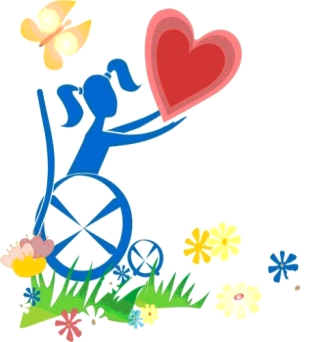 ДОКЛАДО СОЦИАЛЬНО-ЭКОНОМИЧЕСКОМ ПОЛОЖЕНИИ ИНВАЛИДОВ В МУНИЦИПАЛЬНОМ ОБРАЗОВАНИИ ГОРОД САЛЕХАРД В 2020 ГОДУ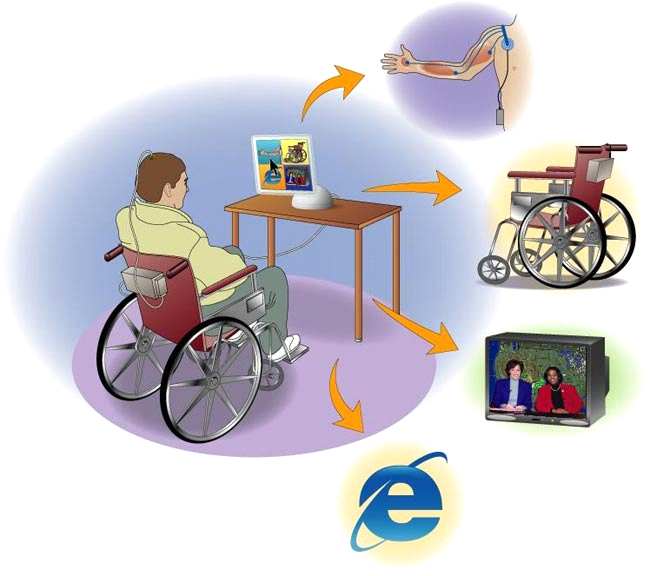 Департамент по труду и социальной защите населения Администрации муниципального образования город СалехардСОДЕРЖАНИЕДинамика численности инвалидов и структура инвалидности в муниципальном образовании город Салехард Динамика численности инвалидов в муниципальном образовании город Салехард.По данным департамента по труду и социальной защите населения Администрации муниципального образования город Салехард (далее – Департамент) на территории города Салехарда численность инвалидов на 31 декабря 2020 года составляет 1 762 человека (2019 год – 1 763 чел., 2018 год – 1 716 чел., 2017 год – 1 682 чел., 2016 год – 1 665 чел). Из общего количества инвалидов около 17,7% - это дети-инвалиды – 312 человек (2019 год – 297 чел., 2018 год – 271 чел, 2017 год – 252 чел., 2016 год – 240 чел.). На протяжении последних пяти лет наблюдается увеличение удельного веса инвалидов от общей численности населения города, численность детей-инвалидов также стабильно растет.Самое наибольшее увеличение выпадает на 2019 год. Сравнительный анализ количества инвалидов в 2016-2020 годах Показатели уровня и структуры первичной инвалидностивзрослого населения в муниципальном образовании город СалехардВ течение 2020 года в учреждении медико-социальной экспертизы лиц, проживающих на территории муниципального образования город Салехард, было освидетельствовано 472 человека.Численность лиц, впервые признанных инвалидами старше 18 лет, в 2017 году составляла 26,2 на 10 тысяч населения по отношению к среднегодовой постоянной численности взрослого населения в г. Салехарде, в 2017 по 2018 годы отмечалось постепенное снижение уровня первичной инвалидности до 24,4 на 10 тыс. населения к 2018 году, а в 2019 году отмечен рост первичной инвалидности до 31% на 10 тысяч. населения, а в 2020 году снижение до 23,5 на 10 тыс. населения.Уровень первичной инвалидности, на 10 000 населенияПри анализе структуры первичной инвалидности взрослого населения в связи с определенным классом и группой болезней за 2017-2020 годы, лидирующие позиции с 2017 по занимала инвалидность вследствие злокачественных новообразований, в 2018 году также отмечен рост инвалидности со злокачественными новообразованиями, причем отмечен дальнейший рост показателя к 2018 году, в 2019 году и в 2020 году стабильно высокие.На 2 месте за 2017-2020 годы болезни системы кровообращения. На 3 месте в структуре первичной инвалидности психические расстройства. Первичная инвалидность вследствие болезней костно-мышечной системы и соединительной ткани отмечено снижение до 4,7%, к 2020 году.Отмечено увеличение уровня инвалидности в связи с болезнями глаза и придаточного аппарата в 2019 году и снижение показателя в 2017 и в 2018 годах, в 2020 году показатель 7%.За период наблюдения отмечается стойкое снижение первичной инвалидности взрослого населения, однако отмечен рост инвалидов среди определенного класса заболеваний: это злокачественные новообразования, психические расстройства и болезни системы кровообращения.Кроме изменения нормативно-правовых документов в 2017 – 2020 годы на данные показатели оказывает влияние выявление заболеваний в раннем периоде наблюдения. Структура первичной инвалидности взрослого населения по классам и группам болезней (удельный вес инвалидов, (%)Сравнительный анализ уровня первичной инвалидности по классам и основным группам болезней в период с 2016 по 2020 год (%)Уровень первичной инвалидности взрослого населения (%)Анализ структуры инвалидности по возрастным группам показал стабильность в 2018, - 2019 годах, как у инвалидов трудоспособного возраста, так и у лиц пенсионного возраста, кроме 2017 года, где отмечен рост инвалидности у трудоспособного населения на 31% по сравнению с 2016 годом и снижение 2,4% у лиц пенсионного возраста. В 2020 году отмечен рост инвалидности у трудоспособного населения на 16% по сравнению с 2019 годом и снижение 14,7% у лиц пенсионного возраста Вероятнее всего это связано с изменениями в законодательстве.Уровень первичной инвалидности взрослого населенияпо половой принадлежности (%)Первичная инвалидность по половой принадлежности характеризуется преобладанием инвалидности среди мужского населения в период с 2016 года по 2018 год, в 2019 году он снизился на 12,7% по сравнению с 2018 годом, в 2020 году снизился на 4,5% по сравнению с 2019 годомАнализируя структуру инвалидности взрослого населения по половой принадлежности, необходимо отметить, что показатель был относительно стабильный во все годы как среди мужского населения, так среди и женского, а в 2019 году показатель женского населения возраст на 13,5% по сравнению с мужским населением, в 2020 году на 19%.1.3. Показатели уровня и структуры первичной инвалидностидетского населения в муниципальном образовании город СалехардЗа 2020 год в бюро №1 всего освидетельствовано 119 человек в возрасте до 18 лет, из них первично для определения категории «ребенок-инвалид» – 34 человек.Численность детей в возрасте до 18 лет, впервые признанных инвалидами в 2017 году, составил 20,4 на 10 тысяч детского населения, в 2018 году отмечается увеличение показателей до 27,4, в 2019 году вновь рост до 27,4, в 2020 году снижение до 25,4 на 10 тыс. детского населения в сравнении с 2019 годом.Изменение данного показателя связано с нестабильностью нормативно-правовой базы, нестабильным количеством направлений на МСЭ для установления инвалидности (категории «ребёнок-инвалид»), а также с изменением нормативно-правовых документов в 2017 году и в 2018 – 2020 годах.Динамика численности детей, впервые признанных инвалидами,в 2016 – 2020 годах Структура первичной инвалидности детского населения по классам и группам болезней (в %)При анализе структуры первичной инвалидности детского населения в связи с определенным классом или группой болезней в период с 2018 года по 2019 год лидирующие позиции занимают психические расстройства, болезни нервной системы имеют тенденцию к снижению в 2018 году, но с последующим ростом к 2019 году, и опять к снижению в 2020 году.Болезни эндокринной системы – отмечено снижение с 2017 года 2018 году, но в последующем отмечен рост данной патологии со снижением к 2020 году выросла первичная инвалидность детского населения в связи с врожденными аномалиями, его пик отмечен в 2018 году, со снижением их количества вдовое в 2019 году и повышением количества заболеваний в 2020 году. В 2019 году отмечен самый высокий уровень (пик) психических расстройств, со снижением в 2020 году. Отмечается снижение инвалидности с заболеваниемями нервной системы, пик пришелся на 2017 год, со снижением его к 2020 году.Инвалидность вследствие эндокринных заболеваний имеет приактически стабильное течение в 2017 году, 2018 году и 2020 году с незначительным снижением показателей в 2019 году.Инвалидность вследствие болезней глаза также нестабильна, пик инвалидности приходится на 2019 год, а в 2020 году данный показатель снизился практически вдвое. Структура первичной инвалидности детского населения по классам и группам болезней (%)Показатели, характеризующие состав (структуру) первичной инвалидности детского населения по возрасту и полуВ структуре первичной инвалидности детского населения по возрастным категориям в 2017 году и в 2018 году преобладает возрастная категория от 0 до 3 лет, в 2019 году на первое место вышла категория от 15 и старше, а в 2020 году преобладают в возрастной категории от 0 лет до 3 лет и в возрастной категории от 4 до 7 лет мальчики. Структура первичной инвалидности по полу и возрасту ( %)Сравнительный анализ структуры инвалидности детского населения по половой принадлежностиСоциально-экономическое положение инвалидовв муниципальном образовании город Салехард Материально-бытовое положение инвалидовДля реализации направлений социальной защиты инвалидов в Российской Федерации действует многоуровневая система бюджетного финансирования. Часть мер социальной защиты установлена Федеральным законом от 24 ноября 1995 года № 181-ФЗ «О социальной защите инвалидов в Российской Федерации», значительная часть – законодательством Ямало-Ненецкого автономного округа (далее – автономный округ). За счет местного бюджета обеспечивается создание доступной и безопасной для инвалидов городской инфраструктуры. По данным Департамента на территории муниципального образования город Салехард на 31 декабря 2020 года численность инвалидов составляет 1 762 человека, из них в качестве получателей мер социальной поддержки по категории «инвалид» - 1 498 человек.Разница между численностью получателей мер социальной поддержки и численностью имеющих право на меры социальной поддержки связана с тем, что граждане, имеющие инвалидность предпочитают получение мер социальной поддержки по иным льготным основаниям, более выгодным для них.Количество инвалидов, пользующихся мерами социальной поддержкиСистема мер социальной поддержки инвалидовВ муниципальном образовании город Салехард реализуется многоуровневая система социальной поддержки инвалидов. Как федеральным льготным категориям, инвалидам в соответствии с Федеральным законом от 24 ноября 1995 года №181-ФЗ «О социальной защите инвалидов в Российской Федерации» в 2020 году предоставлялись следующие меры социальной поддержки:50% возмещения оплаты жилищно-коммунальных услуг в виде ЖКВ;ежемесячная денежная выплата;льготное лекарственное обеспечение;обеспечение техническими средствами реабилитации и протезно-ортопедическими изделиями, санаторно-курортным лечением.В дополнение к федеральным мерам социальной поддержки инвалиды в 2020 году получали ряд региональных мер социальной поддержки, установленных Законом Ямало-Ненецкого автономного округа от 03 ноября 2006 года № 62-ЗАО «О мерах социальной поддержки отдельных категорий граждан в Ямало-Ненецком автономном округе»:возмещение расходов в размере 50% оплаты занимаемой общей площади в жилых помещениях любой формы собственности в пределах регионального стандарта нормативной площади жилого помещения, семьям, имеющим детей-инвалидов;возмещение расходов в размере 50% оплаты коммунальных услуг независимо от вида жилищного фонда в пределах нормативов потребления коммунальных услуг, а в жилых домах, не имеющих центрального отопления, - оплаты топлива, приобретаемого в пределах норм, установленных для продажи населению, семьям, имеющим детей-инвалидов;ежемесячная абонентная выплата семьям, имеющим детей-инвалидов, инвалидам 1 и 2 группы;возмещение расходов по оплате проезда к месту проведения медико-социальной экспертизы (туда и обратно) в пределах территории  Ямало-Ненецкого автономного округа;возмещение расходов стоимости проезда по территории Российской Федерации один раз в календарный год детям-инвалидам в размере 100%;возмещение расходов оплаты приобретения автомобиля, а также фактических транспортных расходов по доставке транспортного средства до места жительства один раз в десять лет семьям, имеющим детей-инвалидов, но не более установленной законодательством суммы. Право на возмещение расходов по оплате приобретения транспортного средства имеют семьи, имеющие детей-инвалидов, достигших трехлетнего возраста и страдающих выраженным нарушением функций опорно-двигательного аппарата, с правом управления транспортным средством взрослыми членами семьи или законными представителями ребенка;ежемесячная компенсационная выплата одному из неработающих трудоспособных родителей (усыновителей, опекунов, попечителей), осуществляющих уход за ребенком-инвалидом, в размере минимальной заработной платы, предусмотренной региональным соглашением о минимальной заработной плате в автономном округе;возмещение расходов в размере 100% стоимости проезда по территории Российской Федерации один раз в два года к месту отдыха (лечения) неработающим инвалидам с детства, являющимся получателями социальной пенсии;на ежемесячное пособие на ребенка-инвалида имеет право один из родителей (усыновителей, опекунов, попечителей) на каждого рожденного, усыновленного, принятого под опеку (попечительство), совместно проживающего с ним ребенка-инвалида до достижения им возраста восемнадцати лет либо истечения срока признания ребенка инвалидом независимо от дохода семьи и назначения ежемесячного пособия на ребенка;ежемесячное пособие неработающим инвалидам, отработавшим в автономном округе 10 календарных лет;в соответствии с Законом Ямало-Ненецкого автономного округа от 27 октября 2006 № 55-ЗАО «О государственной социальной помощи в Ямало-Ненецком автономном округе» выплачивается ежегодная материальная помощь к памятным датам (3 декабря – День инвалида);в соответствии со статьей 17 Федерального закона от 25.04.2002 № 40-ФЗ «Об обязательном страховании гражданской ответственности владельцев транспортных средств» осуществляется выплата инвалидам, имеющим транспортное средство в соответствии с медицинскими показаниями, компенсаций страховых премий по договору обязательного страхования гражданской ответственности владельцев транспортных средств, в размере 50% от уплаченной суммы;  	предоставление ежемесячная компенсационная выплата утвержденная постановлением Правительства Ямало-Ненецкого автономного округа от  07.10.2019 № 1082-П «Об утверждении Порядка предоставления ежемесячной компенсационной выплаты неработающим трудоспособным лицам, осуществляющим уход за инвалидом I группы (за исключением инвалидов I группы из числа граждан, признанных в установленном порядке недееспособными)» в размере 19 667,00 рублей;предоставление субсидий на оплату жилого помещения и коммунальных услуг, утвержденных постановлением Правительства РФ от 14 декабря 2005 года № 761;в соответствии с постановлением Правительства Ямало-Ненецкого автономного округа от 26.06.2012 № 481-П «Об утверждении порядка реализации единого проездного билета на территории Ямало-Ненецкого автономного округа определения сумм к возмещению автотранспортным предприятиям (или другим физическим или юридическим лицам, оказывающим услуги по перевозке пассажиров транспортом общего пользования городского и пригородного сообщения (кроме такси) расходов, связанных с перевозкой отдельных категорий граждан, установлении стоимости единого проездного билета и категорий лиц, имеющих право на единый проездной билет»» инвалиды, дети-инвалиды (и лица, сопровождающие детей-инвалидов и инвалидов 1 группы) имеют право на приобретение проездного билета по льготной цене в размере 174 рубля;в соответствии с постановлением Правительства Ямало-Ненецкого автономного округа № 199-П от 20.03.2014 года за счет средств окружного бюджета осуществляется предоставление реабилитационного сертификата в размере 500 000 рублей для детей-инвалидов в возрасте до пяти лет, постоянно проживающих на территории Ямало-Ненецкого автономного округа, для одного из родителей (единственного родителя), совместно проживающего с ребенком, родившимся после 31 декабря 2013 года, при признании этого ребенка инвалидом в возрасте до пяти лет;в рамках областной программы «Сотрудничество» предусмотрено обеспечение отдельных категорий граждан Ямало-Ненецкого автономного округа реабилитационными путевками в «Центр медицинской и социальной реабилитации «Пышма» (далее – Центр «Пышма»).в соответствии постановлением Правительства Ямало-Ненецкого автономного округа  от 31.05.2012 № 396-П предоставляется помощь гражданам с ограниченными возможностями здоровья на основе социальных контрактов.В среднем за 2020 год ежемесячно каждый инвалид получил социальную поддержку в виде жилищно-коммунальной выплаты, абонентской платы за телефон на сумму – 3 703,31 руб. (2016 год – 2 776,92 руб., 2017 год – 3 027,78 руб., 2019 год – 3 659,29 руб.).Каждая семья ребёнка-инвалида (льгота семейная) получила социальную поддержку в виде жилищно-коммунальной выплаты, абонентской платы за телефон на сумму – 8 627,16 руб. (2016 год – 6 727,78 руб., 2017 год – 7 554,49 руб., 2018 год – 7 543,86 руб., 2019 год – 8 107,18 руб.).  Также в семье ребёнка-инвалида выплачивается ежемесячная компенсационная выплата одному из неработающих трудоспособных родителей по уходу за ребенком-инвалидом, в 2020 году получили 154 чел., размер которой составляет 18 946,10 руб. (2016 год – 102 чел., 2017 год– 110 чел., 2018 год – 118 чел., 2019 год – 154 чел.). С 01 января 2020 года изменился порядок возмещения затрат на оплату проезда для детей-инвалидов. Ранее транспортные затраты оплачивались только при проезде на лечение. Теперь один раз в год подлежит оплате билет ребенка-инвалида и одного неработающего родителя-сопровождающего, при этом целью поездки значения не имеет. Возмещение расходов производится в размере 100 процентов стоимости по территории Российской федерации независимо от выбранного вида транспорта (кроме такси). В  связи с чем, количество обращений за предоставлением меры социальной поддержки в форме возмещения расходов стоимости оплаты проезда, семья, имеющим детей-инвалидов существенно увеличилось в 2020 году  в сравнении с 2019 годом. В 2020 году воспользовались правом - 53 семьи, 2019 году – 26  семей, в 2018 году – 15 семей.В соответствии со статьей 13 Закона  Ямало-Ненецкого автономного округа от 03 ноября 2006 года № 62-ЗАО «О мерах социальной поддержки отдельных категорий граждан в Ямало-Ненецком автономном округе» одному из родителей (усыновителей, опекунов, попечителей) постоянно проживающему с ребенком-инвалидом, предоставляется ежемесячное пособие на ребенка-инвалида. В 2020 году данной мерой воспользовались 280 человека (2019 -272 чел, 2018 год – 226 чел. 2017 год– 207 чел.).В соответствии с постановлением Правительства Ямало-Ненецкого автономного округа                   № 199-П от 20.03.2014 года за счет средств окружного бюджета реабилитационных сертификатов в размере 500 000 рублей для детей-инвалидов в возрасте до пяти лет в 2020 году выдано 15 шт.   (в 2019 – 14 шт., в 2018 – 2 шт., в 2017 – 9 шт., в 2016 – 16 шт.). Средний размер пенсии по инвалидностиСредний размер пенсии по инвалидности в 2020 году составил 16 048,70 руб., (в 2019 – 15 879,51, в 2018 год – 15 134,18 руб., в 2017 году – 15 883,44 руб., в 2016 – 14 841,83 руб.).Дополнительным источником дохода для людей с инвалидностью является региональная социальная доплата к пенсии, которая устанавливается до величины прожиточного минимума пенсионера на финансовый год в автономном округе. Региональная доплата предоставляется пенсионерам, детям-инвалидам и детям, не достигшим возраста 18 лет (получатели социальной пенсии, пенсии по инвалидности, по случаю потери кормильца). В 2020 году прожиточный минимум для установления этой доплаты составлял 13 510 руб., а установленный прожиточный минимум для признания граждан малоимущими – 16 851 руб. В 2020 году региональную социальную доплату получали 34 инвалид старше 18 лет (в 2019 – 41, в 2018 – 27, в 2017 – 35, в 2016 – 39, в 2015 – 30, в 2014 - 21). Необходимо отметить, что дети-инвалиды данной мерой социальной поддержки не пользуются ввиду того, что размер получаемых ими пенсионных выплат превышает прожиточный минимум для установления региональной социальной доплаты.По линии Пенсионного Фонда Российской Федерации средний размер ежемесячных денежных выплат по инвалидности в 2020 году составлял 2 133,44 руб. (2019 – 2039,88 руб., 2018 – 1 943,35 руб., 2017 – 1 927,19 руб., 2016 – 1 616,15 руб.).Численность инвалидов - получателей ежемесячных денежных выплат в 2020 году - составила 2 201 человек (в 2019 году – 2 169 руб., в 2018 году – 2 081 руб., в 2017 – 1 952 чел., в 2016 – 1 903 чел.).Число инвалидов, обратившихся с заявлением об отказе от получения набора социальных услуг, предусмотренных Федеральным законом «О государственной социальной помощи», составило в 2020 году 56 человек (в 2019 году – 78 чел., в 2018 – 77 чел., в 2017 – 95 чел., в 2016 - 84 чел.).Обеспечение инвалидов лекарственными средствамиВ течение года особое внимание уделяется лекарственному обеспечению инвалидам:Ежедневное предоставление карт пациентов, получающих медицинскую помощь в амбулаторных условиях специалистами КДП ГБУЗ «СОКБ» для рассмотрения вопроса о выписке 5 и более препаратов.В случае выписки препарата по жизненным показаниям с предоставлением необходимых заключений специалистов (заседание врачебной комиссии по необходимости).В случае экстренного обеспечения лекарственными препаратами пожилых граждан на дому проводится выписка и доставка рецептов на дом сотрудниками поликлиники.Количество инвалидов и сумма затрат на обеспечение инвалидов лекарственными препаратами за период с 2016-2020 годов:Обеспечение инвалидов лекарственными средствами в период 2016-2020 годыКоличество инвалидов, получивших медицинские услуги в ГБУЗ «Салехардская окружная клиническая больница»Количество детей-инвалидов в динамике за 2016-2020 годыИз таблицы видно, что общее количество детей-инвалидов, состоящих на учете, имеет тенденцию к росту, и основной удельный вес причин инвалидности у детей обуславливают психические заболевания, патология нервной системы, в том числе ДЦП, ВПР, заболевания глаз, эндокринные болезни и новообразования. По состоянию на 31.12.2020г. в детской поликлинике наблюдалось 184 детей-инвалидов, страдающих той или иной неврологической, ортопедической, онкологической, врожденной и др. патологией. Работа с детьми-инвалидами регламентируется федеральным законом от 24.07.1998г. «О социальной защите инвалидов в Российской федерации» и приказом Министерства здравоохранения и социального развития РФ от 22.11.2004г. №255 «О порядке оказания первичной медико-социальной помощи гражданам, имеющим право на получение набора социальных услуг». Согласно этому приказу, на всех детей-инвалидов заведена учетная форма № 025\у с маркировкой литерной «Л». Данная форма хранится в кабинете участкового педиатра. Число реабилитационных услуг детям-инвалидам, оказанных в Лечебном корпусе детской поликлиники в 2017 – 2020 годахВ 2020 году в детской поликлинике проведено 478 процедур детям-инвалидам, получили реабилитацию 33 ребенка ограничение числа процедур связано с ограничительными мерами по коронавирусной инфекции.Детям-инвалидам выписаны 42 санаторно-курортные карты для посещения санаториев за пределами Ямало-Ненецкого автономного округа, а также 114 справок на санаторно-курортное лечение.В детской поликлинике организована доступная среда: существует пандус в старом корпусе, кнопка вызова медицинского работника для оказания помощи инвалиду, установлены пластиковые сенсорные дорожки для инвалидов.2.3 Организация процесса реабилитации инвалидовРеабилитация инвалида представляет систему медицинских, психологических, педагогических, социально-экономических мероприятий, направленных на устранение или, возможно, полную компенсацию ограничений жизнедеятельности, вызванных нарушением здоровья со стойким расстройством функций организма. Целью реабилитации является восстановление социального статуса инвалида, достижение им материальной независимости и его социальная адаптация.Процесс реабилитации инвалидов многогранен и многоаспектен, поэтому его эффективность достигается за счет слаженного, системного межведомственного взаимодействия.Основу процесса реабилитационной работы составляют индивидуальные программы реабилитации и (или) абилитация (далее - ИПРА) инвалидов, разрабатываемые ФГУ «Главное бюро медико-социальной экспертизы по Ямало-Ненецкому автономному округу».ИПРА инвалида (ребенка-инвалида) строится из нескольких взаимодополняющих составляющих – медицинская реабилитация, профессиональная реабилитация (для лиц старше 14 лет), социальная реабилитация, психолого-педагогическая реабилитация (для детей-инвалидов). Реализация ИПРА осуществляется в соответствии с Федеральным законом от 24 ноября 1995 года №181-ФЗ «О социальной защите инвалидов в Российской Федерации» и иными нормативными правовыми актами. Исполнителями программных мероприятий являются различные учреждения и ведомства.Медицинская реабилитация инвалидовВ реализации медицинской части ИПРА принимают участие:органы и учреждения системы здравоохранения, организующие лекарственное обеспечение инвалидов и их медицинское обслуживание;государственное учреждение - Региональное отделение Фонда социального страхования Российской Федерации по Ямало-Ненецкому автономному округу, организующее санаторно-курортное лечение инвалидов, их обеспечение техническими средствами реабилитации согласно федеральному базовому перечню и протезно-ортопедическими изделиями;департамент социальной защиты населения Ямало-Ненецкого автономного округа, организующий предоставление инвалидам дополнительных услуг в сфере медицинской реабилитации: обеспечение санаторно-курортными путевками детей-инвалидов, имеющих в ИПРА соответствующие рекомендации, но не подлежащих по объективным причинам обеспечению санаторно-курортными путевками в соответствии с Федеральным законом от 17 июля 1999 года № 178-ФЗ «О государственной социальной помощи», и обеспечение техническими средствами реабилитации, не входящими в федеральный базовый перечень.Обеспечение инвалидов техническими средствами реабилитации и протезно-ортопедическими изделиями, санаторно-курортным лечением осуществляется Государственным учреждением - Региональным отделением Фонда социального страхования Российской Федерации по Ямало-Ненецкому автономному округу.Порядок обеспечения лиц из числа получателей социальных услуг санаторно-курортным лечением установлен приказом Минздравсоцразвития России от 29 декабря 2004 г. № 328 «Об утверждении порядка предоставления набора социальных услуг отдельным категориям граждан».В 2020 году региональным отделением гражданам льготной категории было выдано 251 путёвка, из них 98 путевок для детей-инвалидов (с учетом сопровождающих лиц), и 1 путевка инвалиду ВОВ и 3 путевки членам семей погибших инвалидов, участников и ветеранов ВОВ и 8 путевок ветеранам боевых действий (в 2019 году  получивших санаторно-курортные путёвки – 603 путёвки, из них  154 путевки для детей-инвалидов (с учетом сопровождающих лиц), и 3 путевки участникам ВОВ и членам семей погибших инвалидов, участников и ветеранов ВОВ; в 2018 году получивших санаторно-курортные путёвки, – 703 человека, из них детей-инвалидов – 106 и с ними сопровождающих – 106, в 2017 году получивших санаторно-курортные путёвки – 606, из них детей-инвалидов – 101, в 2016 году получивших санаторно-курортные путёвки – 536, из них детей-инвалидов – 147, в 2015 получивших санаторно-курортные путёвки – 565, из них детей-инвалидов – 119).  Отбор санаторно-курортных учреждений производится на конкурсной основе в соответствии с законодательством о государственных закупках. Решение об участии в конкурсах, объявленных региональным отделением Фонда, и о том, сколько выделить на это мест, принимают сами здравницы. А сроки (сезон) учитывают не только интересы регионального отделения Фонда и граждан льготных категорий, но и самих санаторно-курортных учреждений.
	К сожалению, санаторно-курортные учреждения (особенно южного направления), будучи самостоятельными хозяйствующими субъектами, предоставляют путевки преимущественно в межсезонье, а в летний период - предлагают в крайне ограниченном количестве. Указанная ситуация особенно характерна для курортов Кавказских Минеральных Вод и Черноморского побережья Кавказа.Следует отметить, что при лечении в целях профилактики основных заболеваний климатический фактор имеет меньшее влияние, чем основные реабилитационные мероприятия по специализации санатория, выполняемые в любой сезон. В связи, с чем многие санаторно-курортные учреждения высказывают претензии по вопросу отбора инвалидов на санаторно-курортное лечение. Одной из проблем является несоответствие состояния здоровья инвалида рекомендациям, разработанным его лечащим врачом, отражённым в справке для получения путёвки (Форма № 070/у).  В дополнение к обеспечению техническими средствами реабилитации и санаторно-курортным лечением, предусмотренными федеральным бюджетом, за счет средств окружного и местного бюджетов реализовывались следующие мероприятия:Обеспечение инвалидов оздоровительными путевками для социально-медицинской реабилитации: за счет средств областной долгосрочной целевой программы «Сотрудничество» выдано:12 путевок на курсы реабилитации в АУСОНТО «Центр медицинской и социальной реабилитации «Пышма», по которым прошли курсы реабилитации 1 ребенок - с патологией речи;В  связи с угрозой распространения в Ямало-Ненецком автономном округе (далее – автономный округ) новой коронавирусной инфекции (COVID-19), постановлением Губернатора автономного округа от 16 марта 2020 года № 29-ПГ на территории автономного округа с 16 марта 2020 года введен режим повышенной готовности в связи с чем, путевки для реабилитации инвалидов по зрению 1,2 группы в АУСОНТО «Центр медицинской и социальной реабилитации «Пышма» не реализовывались.18 путевок «Мать и дитя», 2 путевки «Мама и три ребенка», путевки для социально-медицинской реабилитации в Государственном унитарном предприятии «Ямало-Ненецкий окружной реабилитационный центр «Большой Тараскуль» г. Тюмени (всего курсы реабилитации прошли 2 детей-инвалидов).  В рамках реализации мероприятия подпрограммы «Дети Салехарда» муниципальной программы «Социальная поддержка и охрана труда» на 2017-2021 годы» произведено возмещение частичной стоимости самостоятельно приобретенной санаторно-курортной путевки «Мать и дитя» на 1-го ребенка-инвалида с учетом сопровождающего лица в сумме 54 600,00 руб. 2. За счет средств окружной программы инвалиды обеспечивались техническими средствами реабилитации, не входящими в федеральный базовый перечень (надкроватный столик, сиденье для ванны, многофункциональная кровать, подъемник в ванну (передвижной, стационарный) надувные ванны для мытья больных). В 2020 году поступило 12 заявлений об обеспечении техническими средствами реабилитации, не входящими в федеральный базовый перечень. В 2017 году заявлений об обеспечении техническими средствами реабилитации, не входящими в федеральный базовый перечень, не поступало. (2019 год – 14 чел., 2018 год – 5 чел., 2016 год – 2 чел., 2015 год – 4 чел., 2014 – 2 чел., 2013 – 7 чел.). Всего выдано 89 технических средств реабилитации, в том числе, и дорогостоящие – вертикализатор, многофункциональные кровати, подъемники в ванну.В соответствии со статьей 14.1 Федерального Закона от 24 ноября 1995 года                  № 181-ФЗ «О социальной защите инвалидов в Российской Федерации» 1 инвалид имеет свидетельство об удостоверении тождественности собственноручной подписи инвалида по зрению с факсимильным воспроизведением его собственноручной подписи.Информация по обучению, образованию и профессиональной реабилитации инвалидовОбеспечение прав детей с ограниченными возможностями и инвалидностью на образование является неотъемлемой частью муниципальной системы образования.В муниципальных образовательных организациях создаются специальные условия организации обучения и воспитания детей-инвалидов, разрабатываются и реализуются мероприятия психолого-педагогической реабилитации или абилитации, предусмотренные индивидуальными программами реабилитации или абилитации детей-инвалидов.В соответствии с рекомендациями психолого-медико-педагогической комиссии (далее – ПМПК) для обучающихся с инвалидностью реализуются основные образовательные программы или адаптированные основные образовательные программы. С учетом особенностей развития и состояния здоровья детей обучение организуется как в отдельных классах, группах, созданных для детей с ограниченными возможностями, так и совместно со здоровыми сверстниками в условиях общеобразовательных классов, групп комбинированной и общеразвивающей направленности.Для детей-инвалидов, которые по состоянию здоровья не могут обучаться в условиях массовой школы, организовано обучение на дому, в том числе с применением дистанционных образовательных технологий. Для детей дошкольного возраста на базе МБДОУ «Детский сад №4 «Снегурочка» функционирует группа кратковременного пребывания «лекотека», в рамках работы которой проводятся еженедельные бесплатные индивидуальные занятия детей-инвалидов со специалистами (логопед, дефектолог, психолог, социальный работник и др.).Охват детей-инвалидов системой дошкольного и общего образованияза период с 2016 по 2020 годыДанные таблицы свидетельствуют о ежегодном увеличении количества детей-инвалидов, охваченных системой муниципального образования. За отчетный период в муниципальной системе дошкольного образования для детей с ограниченными возможностями созданы и функционируют:- группы компенсирующей направленности для детей с различными нарушениями развития: с умственной отсталостью, с задержкой психического развития, с расстройствами аутистического спектра, с тяжелыми нарушениями речи, для слепых детей;- группы комбинированной направленности, в которых дети с ограниченными возможностями здоровья, дети-инвалиды инклюзированы в образовательный процесс совместно со здоровыми детьми. В группах комбинированной направленности адаптированные образовательные программы реализуются для детей с нарушением зрения, для детей с тяжелыми нарушениями речи;- лекотека для детей-инвалидов, которые по состоянию здоровья не могут посещать массовые группы дошкольных образовательных организаций. В лекотеке для детей-инвалидов проводятся бесплатные занятия со специалистами службы психолого-педагогического сопровождения: учителем-логопедом, учителем-дефектологом, педагогом-психологм.За отчетный период увеличилось количество детей, для которых создаются  специальные образовательные условия в уже функционирующих группах, открываются новые группы для детей с ограниченными возможностями. Количество детей-инвалидов, обучающихся в образовательных учреждениях и на дому,в период 2016-2020 годы В муниципальной системе дошкольного образования для детей с ограниченными возможностями функционируют:- группы компенсирующей направленности для детей с различными нарушениями развития: с умственной отсталостью, с задержкой психического развития, с расстройствами аутистического спектра, с тяжелыми нарушениями речи, для слепых детей;- группы комбинированной направленности, в которых дети с ограниченными возможностями здоровья, дети-инвалиды инклюзированы в образовательный процесс совместно со здоровыми детьми. В группах комбинированной направленности адаптированные образовательные программы реализуются для детей, имеющих нарушения зрения.- лекотека для детей-инвалидов, которые по состоянию здоровья не могут посещать массовые группы дошкольных образовательных организаций. В лекотеке реализуются адаптированные образовательные программы для детей с тяжелыми и множественными нарушениями развития.Динамика открытия групп для детей с ограниченными возможностямиС учетом состояния здоровья и особенностей развития детей, на основании рекомендаций ПМПК дети-инвалиды обучаются в общеобразовательных классах или в специально созданных классах для детей с ограниченными возможностями здоровья. Для детей-инвалидов, не имеющих возможности посещать школу по состоянию здоровья, обучение организуется на дому, в том числе с применением дистанционных образовательных технологий.Перечень реализуемых адаптированных образовательных программ, реализуемых в образовательных организациях, определяется исходя из образовательных потребностей обучающихся.В текущем учебном году в школах города реализуются адаптированные общеобразовательные программы для обучающихся:- с умственной отсталостью (интеллектуальными нарушениями);- с задержкой психического развития;- с тяжелыми нарушениями речи;- с расстройством аутистического спектра;- с нарушениями опорно-двигательного аппарата;- слабовидящих обучающихся;- слепых обучающихся;- слабослышащих и позднооглохших обучающихся.Динамика открытия классов для детей с ограниченными возможностямиСнижение количества классов для детей с задержкой психического развития обусловлено  развитием инклюзивного образования.Ежегодно проводится работа по определению и созданию специальных условий прохождения государственной итоговой аттестации детьми-инвалидами. Необходимые условия определяются специалистами территориальной психолого-медико-педагогической комиссии с учетом психофизических особенностей и состояния здоровья детей.Результативность работы образовательных организаций с детьми-инвалидами подтверждается тем, что все выпускники с инвалидностью, не имеющие противопоказаний для ведения трудовой деятельности, продолжают обучение в профессиональных образовательных организациях, образовательных организациях высшего образования, трудоустраиваются.В целом, за отчетный период в муниципальной системе образования проводилась целенаправленная работа по созданию условий для получения образования детьми с ограниченными возможностями здоровья, детьми-инвалидами:- специалистами территориальной психолого-медико-педагогической комиссии обследовано 250 детей, в том числе 49 детей-инвалидов;- разработано и реализуется 94 перечня психолого-педагогической реабилитации или абилитации индивидуальных программ реабилитации или абилитации детей-инвалидов;- проведено комплектование и организована работа классов, групп, в которых реализуются адаптированные образовательные программы для детей с ограниченными возможностями здоровья;- расширен перечень реализуемых адаптированных образовательных программ для детей с ограниченными возможностями здоровья;- организовано обучение на дому для 54 детей-инвалидов, которые по состоянию здоровья не могут посещать образовательные организации, в том числе для 3 - с применением дистанционных образовательных технологий;- организована работа по определению и созданию специальных условий прохождения государственной итоговой аттестации детьми-инвалидами;- проводится работа по созданию доступной безбарьерной среды в муниципальных образовательных организациях, обеспечивающих интегрированное образование детей с ограниченными возможностями здоровья и здоровых детей.Перспективными задачами на 2021 год определены:- продолжение реализации федерального государственного образовательного стандарта начального общего образования обучающихся с ограниченными возможностями, федерального государственного образовательного стандарта образования обучающихся с умственной отсталостью;- реализация федерального государственного образовательного стандарта основного общего образования обучающихся с ограниченными возможностями.Профессиональная реабилитация инвалидовГосударственные услуги инвалидам центром занятости населения предоставлялись согласно Закона Российской Федерации «О занятости населения в Российской Федерации» от 19.04.1991 года № 1032-1, в рамках государственной программы Ямало-Ненецкого автономного округа «Содействие занятости населения на 2014 45156- 2020 гг.».В перечень мероприятий, способствующих профессиональной реабилитации инвалидов входили: организация трудоустройства, информирование о положении на рынке труда, профессиональная ориентация, профессиональное обучение, психологическая поддержка, социальная адаптация, самозанятость и т.д.В целях определения, нуждающихся в трудоустройстве инвалидов не обратившихся в органы службы занятости, специалистами центра занятости ежемесячно проводился опрос (анкетирование). В ходе анкетирования, инвалидам представлялась информация об условиях и порядке получения государственных услуг в центре занятости населения, а также осуществлялось  информирование о квотируемых вакансиях, профессиональная ориентация, подбор подходящих вариантов трудоустройства.Всего в опросе приняло участие 530 респондентов.По результатам анкетирования выявлялись причины по которым инвалиды трудоспособного возраста не работают: в связи с состоянием здоровья - 25 %; по семейным обстоятельствам - 7 %; отсутствие подходящих вакансий - 4 %; не устраивает заработная плата и условия труда -  3 %, иные – 4%.За прошедший год в центр занятости населения в целях поиска подходящей работы обратилось 52 инвалида, признано безработными –25 чел., трудоустроено - 24 чел.В отчетном периоде инвалиды воспользовались услугами:- по информированию о положении на рынке труда – 40 чел;- по профессиональной ориентации в целях выбора сферы деятельности (профессии) – 12 чел.,- оказано содействие по самозанятости - 3 чел (консультация).,- по социальной адаптации - 3 чел.,- по психологической поддержке - 3 чел.Динамика получателей государственных услуг из числа инвалидовв области содействия занятости населенияГосударственная услуга по информированию о положении на рынке труда оказывалась как определенному, так и неопределенному кругу лиц. Информирование осуществлялось непосредственно в помещении учреждения, посредством информационных стендов, в ходе различных мероприятий (ярмарки вакансий, заседания круглых столов, совещания и т.д.), а также с использованием средств телефонной связи, путем размещения информации на Интернет-ресурсах, в средствах массовой информации, публичных выступлений, размещения информации на стендах МСЭ и др.Безработным инвалидам оказывался целый спектр профориентационных услуг, в ходе которых   особое внимание уделялось повышению   их мотивации к активной профессиональной деятельности, ориентации на самозанятость, профессиональное обучение. При оказании профессиональных консультаций с помощью профессиональной диагностики определялись способности, навыки, умения инвалидов. Для инвалидов, желающих пройти профессиональное обучение, были оказаны компетентные консультации по определению профессии для переобучения, повышения квалификации и подбору учебного заведения.  Проводились индивидуальные консультации по определению оптимального вида занятости, трудоустройству на альтернативные виды занятости. В ходе профконсультирования инвалидов в возрасте от 18 до 29 лет решался вопрос профессионального самоопределения, принятии осознанного решения в выборе вида занятости, рода деятельности, выяснялись причины, затрудняющие трудоустройство, намечались пути их преодоления, рассматривались вопросы построения профессиональной карьеры. С целью профориентации проведены беседы, социальные гостиные с целью информирования инвалидов о ситуации на рынке труда, конкурентоспособных профессиях, требованиях, предъявляемых профессий к соискателю, особенностях выбора профессии. Имели место профориентационные деловые игры, презентации профессий (с использованием раздаточного материала), консультационные услуги по вопросам выбора профессии, построения профессиональной карьеры, экскурсии и т.д.Социальная адаптация безработных инвалидов на рынке труда была направлена на удовлетворение потребности граждан, признанных в установленном порядке безработными, в получении навыков активного, самостоятельного поиска работы, составления резюме, проведения деловой беседы с работодателем, самопрезентации, преодоления последствий длительной безработицы, повышении мотивации к труду и способствовала сокращению периода поиска подходящей работы за счет формирования у безработного гражданина активной жизненной позиции.Мероприятие проводилось путем:- обучения активного самостоятельного поиска работы, составления резюме, проведения деловой беседы с работодателем, коррекции поведенческих стереотипов, основам саморегуляции и релаксации, а также преодоления негативных последствий длительной безработицы;Наиболее эффективной формой работы в отношении инвалидов стали индивидуальные занятия. Социальная адаптация предусматривала непосредственное обучение навыкам поиска работы, способам и умениям принятия решения, адаптации к новой социальной среде. Она включала в себя подготовку к собеседованию с работодателем, преодоление барьеров трудоустройства, написание профессионального резюме. Основной установкой социальной адаптации являлось то, что при желании получить работу, она найдётся любому. В рамках занятий безработным инвалидам давались советы, правила и рекомендации, способствующие дальнейшему трудоустройству и закреплению на новом рабочем месте.По окончании программы у инвалидов отмечалось повышение стремления к самостоятельному поиску работы, снятие барьеров стеснительности и боязни получить отказ, преодоление чувства неуверенности.Для повышения конкурентоспособности на рынке труда безработным инвалидам оказывалась психологическая поддержка.Оказание психологической поддержки инвалидов было направлено на  преодоление психологических проблем; повышение мотивации к труду;  сокращение периода поиска подходящей работы; реализацию профессиональной карьеры.При оказании услуги учитывались индивидуально-психологические особенности, срок безработицы, уровень мотивации к трудоустройству и психологическое состояние клиента. Получение услуги позволило инвалиду сформировать активную стратегию своего поведения на рынке труда, а также расставить жизненные приоритеты при решении вопроса безработицы. Подбор подходящего варианта обучения для инвалида осуществлялся в соответствии с характеристиками условий труда, содержащимися в индивидуальной программе реабилитации инвалида.Выбор профессии (специальности), направления профессионального обучения определялся исходя из сведений об образовании, профессиональной квалификации инвалида, а также перечня вариантов обучения.При затруднении с выбором профессии обучения инвалидам в рамках мероприятия по профориентации было предложено пройти экспресс-тестирование.Были оказаны услуги по самозанятости безработным инвалидам, изъявившему желание открыть собственное дело в сфере предоставления персональных услуг. С этой целью специалистом центра занятости было предложено посетить занятия школы начинающего предпринимателя, где он смог получить необходимые знания в сфере трудового законодательства, экономики, финансов, налогообложения, а также пройти тестирование, направленное на выявление способностей и готовности к осуществлению предпринимательской деятельности, реализации самозанятости. В случае принятия решения об открытии собственного дела получатель данной услуги имел возможность воспользоваться помощью профконсультанта при подготовке бизнес-плана, организации профессионального обучения.В ходе консультации проводилась оценка профессиональных качеств инвалида, необходимых для ведения предпринимательства, а также оказывалась помощь в понимании определения «Самозанятость», «Предприниматель», проводился анализ профессионального опыта, диагностика   личностного и профессионального потенциала, помощь в достраивании недостающих компетенций для успешного предпринимательства. Использовались различные диагностические методики: «Ориентация», опросник профессиональных предпочтений Д.Холланда, методика коммуникативных и организаторских способностей и другие.В целях оказания содействия в трудоустройстве граждан с ограниченными возможностями здоровья департаментом занятости населения автономного округа разработана и реализуется государственная программа Ямало-Ненецкого автономного округа «Содействие занятости населения на 2014 – 2020 годы», утвержденная постановлением Правительства Ямало-Ненецкого автономного округа от 25 декабря 2013 года № 1131-П (далее-программа).В рамках программы центром занятости осуществлено трудоустройство по мероприятиям: - «Организация временного трудоустройства безработных граждан, испытывающих трудности в поиске работы». В рамках мероприятия Обществом с ограниченной ответственностью «Центр утилизации и переработки» было создано временное рабочее место на должность системного администратора для трудоустройства инвалидов II группы. - «Организация оснащения рабочего места для трудоустройства незанятых инвалидов». В рамках мероприятия было оборудовано рабочее место для трудоустройства на постоянной основе инвалида II группы на должность системного администратора.Квотирование рабочих местОдним из значимых направлений для повышения уровня занятости инвалидов являлось квотирование рабочих мест для приема на работу инвалидов, которое регламентируется Законом автономного округа от 27 июня 2008 года № 54-ЗАО «О квотировании рабочих мест для трудоустройства инвалидов в Ямало-Ненецком автономном округе».Всего при содействии Центра занятости на квотируемые рабочие места было трудоустроено 24 инвалида (2019 году - 22., 2018 году – 17 чел., 2017 год – 9 чел., 2016 году – 14 чел.).В целом анализ численности инвалидов обратившихся в центр занятости в течение последних трех лет выявил динамику увеличения показателя, что свидетельствует об информированности инвалидов об услугах центра занятости.В настоящее время остаются проблемы с организацией трудоустройства инвалидов в части несоответствия профессионально-квалификационного состава инвалидов, зарегистрированных в центре занятости населения, и требованиях работодателей, предъявляемых к работнику-инвалиду, которые создали квотируемые рабочие места для этой категории граждан. Для решения проблемы ведется работа с работодателями в части переквотирования рабочих мест, а также пересмотра требований к работнику.В 2021 году центром занятости населения продолжится работа по:- взаимодействию со всеми заинтересованными структурами: органами социальной защиты, администрацией муниципального образования, учреждениями здравоохранения города, бюро медико-социальной экспертизы, общественными объединениями и организациями инвалидов, работодателями и т.д. в части обеспечения занятости инвалидов.- содействие трудоустройству инвалидов, в том числе на квотируемые рабочие места, в первоочередном порядке из числа состоящих на регистрационном учете более полугода.В отчетном году в части профессиональной реабилитации инвалидов вступили в действие следующие нормативно-правовые акты: - Постановление Правительства Ямало-Ненецкого автономного округа  № 995-П от 09.09.2019 года «Об утверждении комплексной программы «Сопровождение инвалидов молодого возраста при получении ими профессионального образования и содействие в последующем трудоустройству в Ямало-Ненецком автономном округе на 2019-2021 годы»;- Постановление Правительства Ямало-Ненецкого автономного округа  № 215-П от 11.03.2019 года «О внесении изменений в Порядок проведения специальных мероприятий способствующих, повышению конкурентоспособности инвалидов на рынке труда Ямало-Ненецкого автономного округа»;- Приказ Департамента занятости населения Ямало-Ненецкого автономного округа № 227-О от 11.12.2019 года «Об установлении минимального количества специальных рабочих мест для трудоустройства инвалидов в пределах установленной квоты для каждого работодателя Ямало-Ненецкого автономного округа».Социальная реабилитация инвалидовС 2015 года деятельность учреждения осуществляется в соответствии с Федеральным законом от 28 декабря 2013 года № 442-ФЗ «Об основах социального обслуживания граждан в Российской Федерации» (далее – 442 – ФЗ), Законом Ямало – Ненецкого автономного округа от 01 декабря 2014 года № 109-ЗАО «О некоторых вопросах организации социального обслуживания граждан в Ямало – Ненецком автономном округе», постановлением Правительства Ямало – Ненецкого автономного округа от 25 декабря 2014 года № 1087-П «О порядке предоставления социальных услуг поставщиками социальных услуг» (далее Постановление №1087-П), нормативными правовыми и локальными нормативными актами, регламентирующими вопросы социального обслуживания населения, и направленных на предоставление социальных услуг инвалидам (в том числе, детям – инвалидам) в соответствии с индивидуальными программами предоставления социальных услуг, а также срочных социальных услуг.С 2016 года в учреждении организована работа по разработке перечня мероприятий индивидуальной программы реабилитации или абилитации инвалида (ребенка-инвалида) (далее ИПРА), выдаваемых федеральными государственными учреждениями медико-социальной экспертизы, в соответствии с постановлением Правительства Ямало-Ненецкого автономного округа от 22.01.2016 г. № 51-П, а также по подготовке информации об исполнении возложенных индивидуальной программой реабилитации или абилитации мероприятий, в соответствии с приказом Министерства труда и социальной защиты РФ от 15.10.2015 г. № 723н (далее Приказ Минтруда № 723н).В соответствии с утвержденным приказом директора учреждения штатным расписанием, от 29.12.2017 г. № 161-ОД, в структуру учреждения входят следующие структурные подразделения:отделение срочного социального обслуживания (ОССО);отделение социальной реабилитации лиц с ограниченными возможностями здоровья (ОСР с ОВЗ);отделение дневного пребывания (ОДП);отделение социально-медицинской помощи (ОСМП);отделение социального обслуживания на дому (ОСО);отделение социального обслуживания на дому «Милосердие» (ОСО «Милосердие»);отделение психолого-педагогической помощи (ОППП);отделение социального обслуживания на дому (филиал учреждения в Шурышкарском районе) (ОСО № 1 и ОСО № 2);приемное отделение. Согласно постановлению Правительства Ямало-Ненецкого автономного округа от 07.07.2017 г. № 665-П «О внесении изменений в приложения №№ 1-5, утвержденные постановлением Правительства Ямало-Ненецкого автономного округа 18 августа 2016 г. № 797-П», с 01 ноября 2017 года, отделение было переименовано в приемно-консультативное отделение (ПКО). Социальная реабилитация в учреждении в отчетных периодах 2016-2019 г.г. осуществлялась на базе структурных подразделений учреждения и включала в себя перечень мероприятий социально-средовой, социально-психологической, социокультурной реабилитации или абилитации, а также мероприятий социально-бытовой адаптации. 1. Количественные показатели обслуженных граждан, имеющих ограниченные возможности здоровья, а также предоставленных им социально-реабилитационных услуг в динамике 2017-2020 г.г.Динамика количества обслуженных граждан и предоставленных социальных услуг за период 2017 - 2020 г.г.                                                                                                                                    Таблица № 1*Примечание: В связи с одновременным обращением получателей социальных услуг за оказанием различных социальных услуг в структурные подразделения и службы Учреждения, общее количество получателей социальных услуг,  учтенных по одному основанию, составило 230 человек, из них 33 ребенка-инвалида.Анализируя количественные показатели, представленные в таблице № 1, можно отметить значительное увеличение показателя числа обслуженных граждан, имеющих инвалидность, находящихся на социальном обслуживании на дому, что связано с ростом численности пожилых граждан, нуждающихся в оказании посторонней помощи, вследствие их физического состояния, наличия заболеваний, пониженной двигательной активности.В отчетном периоде 2020 года, по сравнению с 2017-2019 г.г., наблюдается снижение показателя количества предоставленных социальных услуг, что обусловлено действующим на территории Ямало-Ненецкого автономного округа (далее - автономный округ) режимом повышенной готовности функционирования органов управления и сил единой государственной системы предупреждения и ликвидации чрезвычайных ситуаций (далее - режим повышенной готовности), на основании постановления Губернатора автономного округа от  16.03 2020г. № 29-ПГ. 2. Качественные показатели по социальной реабилитации инвалидов в динамике 2017-2020 г.г.Социально-средовая реабилитация или абилитация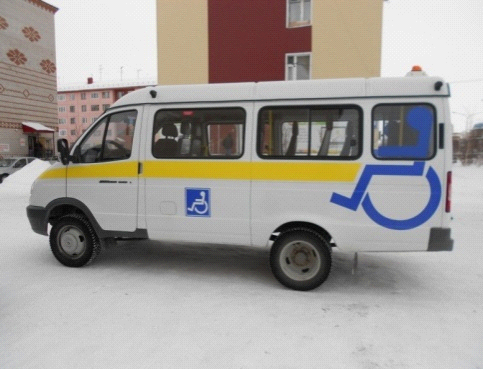 Социально-средовая реабилитация или абилитация лиц с ограниченными возможностями здоровья направлена на интеграцию инвалида в общество путем обеспечения его необходимым набором технических средств реабилитации инвалидов (ТСР), созданием доступной среды и  представлена следующими мероприятиями:- информирование и консультирование инвалидов по вопросам социально-средовой реабилитации с оказанием социально-правовых услуг;- адаптационное обучение инвалидов и членов их семей пользованию ТСР с оказанием услуг в целях повышения коммуникативного потенциала, а именно: обучение инвалидов (детей-инвалидов) пользованию средствами ухода и ТСР, проведение социально-реабилитационных мероприятий в сфере социального обслуживания.- перевозка на автотранспорте службы «Социальное такси».Количественные показатели данного вида реабилитации (абилитации) по итогам 2017-2020 г.г. составляют: 2017 г. – 5886 усл., 2018 г. – 4937 усл., 2019 год – 3773 усл., 2020 год – 2464 усл.Снижение показателя количества предоставленных социальных услуг по итогам 2020 года обусловлено действующим на территории автономного округа режимом повышенной готовности, согласно постановлению Губернатора автономного округа от  16.03 2020г. № 29-ПГ. Социально-психологическая реабилитация или абилитацияПсихологическая реабилитация в учреждении решает задачи снижения высокого уровня тревожности и стабилизации общего эмоционального состояния получателей социальных услуг, мотивации к активной восстановительной деятельности. Социально-психологическая реабилитация или абилитация представлена мероприятиями: - консультирование по вопросам социально-психологической реабилитации, психологическая диагностика, психологическая коррекция, социально-психологический патронаж инвалида.Для получателей социальных услуг в полустационарной форме социального обслуживания психологом в сенсорной комнате предоставлялся цикл аудиовизуальной релаксации, мобилизационных сеансов с использованием аудиовизуального комплекса «Диснет», в результате чего снижена напряженность и тревожность получателей социальных услуг, повышен порог эмоциональной восприимчивости, усилена потребность в общении с другими людьми.В течение отчетных периодов 2017-2020 г.г. инвалидам, в том числе детям – инвалидам, оказывалась квалифицированная помощь в решении внутриличностных проблем, проблем межличностного взаимодействия, предупреждение и преодоление социально-психологических проблем по вопросам: отношения между родителями и детьми, формирование семейных и супружеских отношений; предупреждение и преодоление семейных конфликтов. Осуществлялось определение и анализ психического состояния и индивидуальных особенностей личности получателей социальных услуг, влияющих на отклонения в его поведении и взаимоотношении с окружающими людьми; систематическое социально-психологическое наблюдение за получателями социальных услуг; оказание необходимой социально-психологической помощи в трудной жизненной ситуации получателям социальных услуг. В рамках социального обслуживания на дому для лиц, имеющих инвалидность, осуществлялся социально-психологический патронаж. Количественные показатели данного вида реабилитации по итогам 2016-2018 г.г. составляют: 2017 г. – 12350 усл., 2018 г. – 8558 усл., 2019 год – 11551 усл., 2020 год – 8235 усл.Снижение показателя количества предоставленных социально-психологических услуг по итогам 2020 года обусловлено действующим на территории автономного округа режимом повышенной готовности, согласно постановлению Губернатора автономного округа от  16.03 2020г. № 29-ПГ. Социокультурная реабилитация или абилитация Социокультурная реабилитация или абилитация лиц с ограниченными возможностями здоровья представлена  такими мероприятиями: - консультирование и обучение навыкам проведения досуга, отдыха, формирование культурно-прикладных навыков и интересов, условий для полноценного участия в досуговых культурно-массовых мероприятиях и социокультурной деятельности, с предоставлением социально-педагогических услуг, а именно: формирование позитивных интересов и организация досуга, включающая в себя клубную и кружковую работу для детей и взрослых.Услуги социокультурной реабилитации способствуют расширению общего и культурного кругозора, сферы общения, повышению творческой активности получателей социальных услуг, привлечению их к участию в семейных и детских праздниках, активной клубной и кружковой работе, формированию активной жизненной позиции. Анализируя количественные показатели услуг социокультурной реабилитации, предоставленных структурными подразделениями учреждения, которые составляют: 2017 год – 5826 усл., 2018 год – 4207 усл., 2019 год – 4699 усл., 2020 год – 3118 усл., также заметно снижение количественных показателей оказанных в  течение 2020 года социальных услуг, включенных в мероприятия социальной реабилитации. Снижение обусловлено  действующим на территории автономного округа режимом повышенной готовности, согласно постановлению Губернатора автономного округа от  16.03 2020г. № 29-ПГ. В 2020 году продолжено сотрудничество с организациями и учреждениями города:- МБУК «Централизованная библиотечная система» г. Салехард- ГБУ ЯНАО «Национальная библиотека Ямало – Ненецкого автономного округа»- МАУК «Культурно – досуговый центр «Наследие» города Салехарда- ГБУ ЯНАО «Ямало – Ненецкий окружной музейно – выставочный комплекс имени И.С. Шемановского»;- Религиозной организацией «Салехардская Епархия Русской Православной Церкви (Московский Патриархт)»;- МАУДО ЦДТ «Надежда»;- ГБУЗ «Салехардская окружная клиническая больница»;С целью повышения творческого потенциала получателей социальных услуг, учреждение принимало активное участие в выставках творческих работ, российских, окружных и городских акциях, конкурсах, фестивалях, культурно – досуговых мероприятиях:  Акция «Рождество для всех», по организации  поздравлений на дому получателей социальных услуг;  Участие в региональном конкурсе рассказов «Вдохновение»;Участие в акции «Добрая зима»;Участие в межрегиональном открытом конкурсе чтецов «Жизнь человека подобна аргишу…»;Участие в Международном Фестивале «Звезды Нового Века» - 2020 Пасхальный сувенир; Участие в  окружном конкурсе творческих работ «Волшебство сказочного мира» посвященного 215 – летию со дня рождения Г.Х. Андерсена;Участие в челлендже «#мойдодырчеллендж», «#маскабатл»; Участие в патриотической акции: «#Лента памяти89» КДЦ «Наследие» (апрель); Участие во Всероссийской акции #окна победы (май);Участие во Всероссийском конкурсе для детей «Супер папа» (май); Участие во Всероссийском конкурсе «Сказка о папе» (май);Участие во Всероссийской читательской акции «Обнимем ребенка с книгой» (май);Участие во Всероссийской акции «#ОкнаРоссии» (июнь);Участие в онлайн – акции «Я Пушкина читаю строки» (июнь);Участие во Всероссийской акции: #благодарямоейсемье# (июль);Участие в благотворительной акции: «Собери ребенка в школу» (август).Участие в региональном конкурсе рассказов «Вдохновение» - 3 участника. По итогам конкурса участникам выданы грамоты за I, II, III место (октябрь);Участие в 6-ом Всероссийском конкурсе личных достижений пенсионеров в изучении компьютерной грамотности «Спасибо интернету – 2020» - 2 участника. По итогам конкурса двум получателям социальных услуг выданы дипломы участников (октябрь);Участие во Всероссийской викторине среди граждан старшего возраста (50+) «Элементарно, Ватсон!» - 5 участников. По завершению участникам выданы дипломы I степени (ноябрь);Участие в окружной благотворительной акции «Теплый день» - 8 человек (ноябрь);Участие в V региональном чемпионате по профессиональному мастерству среди инвалидов и лиц с ограниченными возможностями здоровья «Абилимпикс» - 1 участник. По итогам чемпионата участнику выдан диплом III степени (ноябрь);Участие в Конкурсе детских рисунков «Самая лучшая мама моя» - 3 участника. Подведение итогов планируется в декабре 2020 года (ноябрь);Участие в городском конкурсе «Мой Ямал» - 4 участника. Подведение итогов планируется 25 декабря 2020 года (ноябрь);Участие в дистанционном конкурсе рисунков и фотографий «Зимняя сказка» - 2 участника. Подведение итогов планируется 30.12.2020 года (ноябрь);Участие в открытом региональном фотоконкурсе «Ямал – мой национальный проект» - 1 участник. Подведение итогов планируется после 11.12.2020 года (ноябрь);Участие в VII ежегодном конкурсе творческих работ для людей с ограниченными возможностями здоровья «Искры таланта» - 10 участников. По итогам конкурса участникам выданы дипломы I и II степени (ноябрь).В период работы 2017-2018 г.г. для участников клуба «XXI ВЕК» - граждан с инвалидностью, были организованы различные  культурно - досуговые программы, включаюиея проведение различных мероприятий, экскурсий, встреч с представителями различных организаций города, посещение музея, а также лекции, кино -  и видеолектории на различные темы. Также для участников данного клуба осуществлялись мероприятия, направленные на духовно – нравственное просвещение, включающие в себя катехизаторские беседы и посещение Мечети совместно со специалистами отделения. На конец 2018 года, клуб «XXI ВЕК» прекратил свою деятельность. Вместе с тем, в 2019 году для лиц с инвалидностью старше 18 лет были организованы клуб «Творческая мастерская», где в течение отчетного периода проводились различные мастер – классы: «Брошь из георгиевской ленты», «Подставка под горячее», «Картина с использованием природного материала», «Ромашка», «Фаянсовая маска» и т.д. и клуб «Электроник», для оказания помощи получателям социальных услуг в освоении компьютерной грамотности.Одним из методов мотивации жизненной активности пожилых людей, в форме социального обслуживания на дому, служит развитие творческого потенциала. В рамках социально-педагогического направления проводятся занятия по развитию мелкой моторики рук, пальчиковой гимнастики и специальных упражнений. Проведение практических занятий, направленных на поднятие активного жизненного тонуса: гимнастика, ручной массаж, включающие в себя элементы поглаживания, растирания, разминания, способствующие усилению крово и лимфообращения, уменьшению воспалительных процессов и болевых синдромов. Социально-бытовая адаптация инвалидов представлена мероприятиями по адаптационному обучению инвалидов и организации помощи родителям (законным представителям) детей-инвалидов по вопросам самообслуживания и бытовой деятельности.  Данный вид реабилитации предусматривает предоставление социально-бытовых услуг, услуг в целях повышения коммуникативного потенциала, а именно: обучение навыкам самообслуживания, поведения в быту и общественных местах, оказание помощи в обучении навыкам компьютерной грамотности.Количественные показатели данного вида реабилитации по итогам 2017-2020 г.г. составляют: 2017 г. –  34817 усл., 2018 г. – 20851 усл., 2019 год – 14056 усл., 2020 год – 13913 усл.В общей сложности, можно отметить достаточно стабильные показатели мероприятий социальной реабилитации. Незначительное снижение показателя в 2020 году связано с меньшим количеством предоставленных услуг в целях повышения коммуникативного потенциала получателей социальных услуг, имеющих ограничения жизнедеятельности, в том числе детей-инвалидов, в условиях полустационарной формы социального обслуживания., по причине действующего на территории автономного округа режимом повышенной готовности, согласно постановлению Губернатора автономного округа от  16.03 2020г. № 29-ПГ. Кроме того, в учреждении в рамках социального обслуживания в полустационарной форме или в форме социального обслуживания на дому получателям социальных услуг предоставляются социально-медицинские услуги, направленные на поддержание и укрепление здоровья получателей социальных услуг.  В 2020 году, аналогично, как и в предыдущих отчетных периодах, для получателей социальных услуг в полустационарной форме социального обслуживания, с целью сохранения и укрепления здоровья, пропаганды здорового образа жизни, проводятся мероприятия: лекции и видеолектории; индивидуальные и групповые консультации; встречи со специалистами Центра здоровья ГБУЗ «Салехардская окружная клиническая больница, мероприятия по выполнению процедур, связанных с сохранением здоровья и систематическое наблюдение за получателями социальных услуг для выявления отклонений в состоянии их здоровья. Кроме того, получатели социальных услуг в полустационарной форме социального обслуживания имеют возможность на платной основе получать фитотерапевтические процедуры, такие как: кислородный коктейль и фиточай. Регулярно, в течение каждого года, медицинской сестрой активно использовалось оборудование тренажерного зала (беговая дорожка, велотренажеры, тренажер – райдер, эллиптический тренажер для дошкольного возраста, педальный тренажер с электроприводом) и спортивный инвентарь (мячи, обручи, нордики, скакалки, эстафетные палочки, кольцеброс, бочче, дартс и другие). В 2019 году предоставление социально-медицинских услуг осуществлялось в рамках разработанного учреждением социального проекта по созданию спортивного клуба для граждан с ограниченными возможностями здоровья «ЗОЖ». Данный проект позволил создать на безвозмездной основе необходимые условия для проведения физкультурно – оздоровительных мероприятий для граждан с ограниченными возможностями здоровья, которые остро нуждаются в нашей помощи и поддержке гражданам. В течение 2017-2020 гг., с целью  сохранения и укрепления здоровья граждан, пропаганды здорового образа жизни, медицинскими сестрами отделения социально-медицинской помощи были проведены следующие мероприятия в виде бесед на темы:  «Пищевая безопасность» в рамках программы «Школа безопасности для пожилых людей»;«Укрепление здоровья в пожилом возрасте» в рамках программы «Школа безопасности для пожилых людей»;«Рациональное сбалансированное питание в пожилом возрасте» в рамках программы «Школа по уходу за пожилыми людьми»;«Помощь пожилым людям» в рамках программы «Школа по уходу за пожилыми людьми».С начала 2019 года предоставление социально-медицинских услуг в форме социального обслуживания на дому осуществляется в рамках разработанных и согласованных с ГБУЗ СОКБ программами по обучению здоровому образу жизни и по проведению оздоровительных мероприятий.Общее количество услуг социально-медицинского характера в отчетных периодах 2015-2017 г.г. представлено следующими показателями: 2017 год – 30680 усл., 2018 г. – 28317 усл., 2019 год – 23641усл., 2020 год – 18722 усл.Снижение количественных показателей по итогам 2020 года связано с действующим на территории автономного округа режимом повышенной готовности, согласно постановлению Губернатора автономного округа от  16.03 2020г. № 29-ПГ. Кроме того, в рамках предоставления социального обслуживания гражданам, имеющим ограниченные возможности здоровья, в учреждении внедряются и реализуются инновационные формы, методы и техники работы:- фототерапия;- кинотерапия;- выращивание кристаллов;- изготовление украшения из фетра; - картина с использованием веревки «шпагат» - «Джутовая филигрань»;- арт – терапия с применением разрезанной трубочки;- рисование при помощи кофе;- работа с цветными камнями «Разбери по цвету»;- рисуем светом по трафарету.Все технологии социальной реабилитации включают совокупность приемов и методов, обеспечивающих развитие человека, имеющего инвалидность. Для удовлетворения потребностей получателей социальных услуг, в работе использовалось оборудование:- интерактивный планшет;- интерактивная доска;- световой модуль с песком «Радуга»;- аппарат для воспроизведения цифр «Говорящих книг на флешкартах»;- многофункциональный комплекс «ДОН»;- тренажер – райдер, имитирующий верховую езду;- компьютеры, аудио – и видеоаппаратура;- оборудование сенсорной комнаты (водно-пузырьковая панель, водно-пузырьковая колба, сухой бассейн и др.).Также, в 2020 году в рабочем порядке продолжено предоставление социальных услуг в рамках разработанных в учреждении социальных проектов: «От сердцу к сердцу» - по созданию клуба для семей, воспитывающих детей-инвалидов и «Шаг за шагом», по созданию комнаты социально-бытовой адаптации, «Мобильный Интернет» - по обучению получателей социальных услуг в форме социального обслуживания на дому пользованию современными гаджетами (компьютерными планшетами), посредством которых можно использовать широкий спектр Интернет-возможностей и проекта «СТАРТ» - по созданию клуба для семей с детьми – инвалидами, главной задачей которого является внедрение и дальнейшее применение метода – иппотерапия.В течение 2020 года были реализованы социальные проекты: по созданию спортивного клуба «ЗОЖ» для граждан с ограниченными возможностями здоровья и технологии социальной работы – фототерапия «#Фотографияспутникпожизни#».Проект по развитию Клуба для инвалидов «От сердца к сердцу».Реализация социального проекта начата в 2014 году и включала в себя следующие технологии:- «Совместный лицей»;- занятия по системе «Ребенок-Родитель-Специалист»;- родительские собрания в форме «круглый стол»:- инновационная модель «Персональный ассистент».В 2018 году проект полностью реализован, оценка результатов проекта показала, что: - достигнута социальная эффективность проекта по увеличению охвата семей, воспитывающих детей-инвалидов социальными услугами;- выполнены поставленные задачи по социализации и интеграции детей с особенностями развития в общество; - ожидаемые от реализации проекта результаты по охвату детей-инвалидов – 30 человек в год, выполнены и составляют в среднем 42 ребенка в год.Проект по созданию комнаты социально-бытовой адаптации «Шаг за шагом». Реализация социального проекта начата в 2013 году. Работа велась с помощью многофункционального комплекса «ДОН» - универсального устройства, состоящего из 11-ти различных стендов, планшетов, панелей, используемых для оздоровительных и развивающих занятий с гражданами всех возрастных групп. Также, в комнате социально-бытовой адаптации созданы условия  для обучения лиц с ограниченными возможностями здоровья пользованию специальным адаптивным оборудованием, с помощью наглядных пособий (модулей – кухни, прихожей и др.), с предоставлением необходимой информации, в том числе консультативной помощи, как инвалидам, так и членам их  семей, с проведением практических занятий.В 2018 году проект полностью реализован, оценка результатов проекта показала, что:- достигнута основная цель и социальная эффективность проекта по преодолению лицами с ограниченными возможностями здоровья социальных барьеров; - выполнены поставленные задачи по получению участниками проекта навыков социально-бытовой адаптации; - расширено профессиональное ориентирование деятельности учреждения: проводится обучение получателей социальных услуг навыкам самообслуживания, навыкам компьютерной грамотности;- ожидаемые результаты от реализации проекта по охвату граждан, нуждающихся в услугах социально-бытовой адаптации – 45-50 человек в год, выполнены и составляют в среднем 85 человек в год.Работа по данному проекту продолжена в рабочем порядке.Проект по развитию клуба для семей с детьми – инвалидами «СТАРТ»По сравнению с показателем 2016 года по количеству проведенных физкультурно-оздоровительных мероприятий, который составлял 11 занятий, показатель  2018 года составил  211 физкультурно-оздоровительных занятий с детьми и родителями. Для сравнения, в 2017 году было проведено 165 занятий. Всего, в рамках клуба, в 2018 году проведено 1018 занятий по иппотерапии. Для сравнения, в   2017 году проведено 560 занятий, в 2016 году 23 занятия (начало реализации проекта – ноябрь 2016г.). Увеличение показателей связанно с большим охватом получателей социальных услуг в отчетном периоде 2018 года.Работа по данному проекту продолжена в рабочем порядке.Проект «Мобильный Интернет»По сравнению с показателем  количества участников социального проекта 2016 года, который составлял - 30 чел., показатель 2018 года, к концу срока реализации социального проекта, увеличился. Охват получателей социальных услуг в форме социального обслуживания на дому составил – 149 чел. В рамках реализации социального проекта, были проведены следующие мероприятия:1. Вступительный блиц-опрос вновь принимаемых на обслуживание получателей социальных услуг по выбору желаемой для них тематики занятий и форме их проведения с использованием компьютерного планшета;2. Внедрение новых методик работы в форме социального обслуживания на дому, а именно:- ознакомление с планшетом вновь зачисленных получателей социальных услуг (общие сведения о планшете, его устройстве);- знакомство с сетью Интернет;- поиск информации в сети Интернет;- знакомство с сайтом учреждения;- оказание психологической помощи посредством проведения сеансов релаксации;- развитие внимания и мыслительной деятельности при помощи игр (например: собирание пазлов);- знакомство с сайтом Салехардской окружной больницы (расписание приема врачей, запись к узким специалистам);- знакомство с он-лайн возможностями портала государственных услуг РФ;- интерактивные маршруты г.Салехард, «Умный транспорт»;- просмотр методик массажа лица, кистей рук в домашних условиях;- просмотр видеороликов о ЗОЖ;- знакомство с программой Skipe;- проведение мероприятий по использованию трудовых возможностей и обучению, профессиональным навыкам (посредством просмотра видеоматериала, демонстрирующего различные мастер-классы по обучению народным промыслам);- проведение социально-реабилитационных мероприятий в сфере социального обслуживания.Реализация проекта начата в 2016 году. Оценка результатов проекта показала, что:- успешно проводятся регулярные занятия, направленные на профилактику и поддержание здоровья получателей;  - у получателей появилась мотивация к активному личностному поведению и самопомощи;- получателями приобретены самостоятельные навыки пользования компьютерными планшетами;Тем не менее, работа в рамках проекта будет продолжена в рабочем порядке, работниками надомных отделений будет оказываться помощь в изучении возможностей глобальной сети «Интернет»,  получении актуальной и полезной информации.Работа по данному проекту продолжена в рабочем порядке.Оказание ранней помощи детям в возрасте от 0 до 3 – х летС 2017 года одним из самых актуальных направлений деятельности учреждения являлось оказание ранней помощи детям с инвалидностью в возрасте до 3-х лет. В настоящее время Распоряжением Правительства РФ от 31.08.2016 г. № 1839 – р утверждена Концепция развития ранней помощи детям в Российской Федерации на период до 2020 года. В 2020 году разработаны и утверждены постановлением Правительства автономного округа от 10 августа 2020 года № 969-П Стандарты социальных услуг несовершеннолетним в возрасте от 0 до  лет, нуждающимся в социальном обслуживании в полустационарной форме.В учреждении детям с целью оказания ранней помощи предоставляются следующие социальные услуги:	- социально – медицинские услуги (выполнение процедур, связанных с сохранением здоровья, проведение оздоровительных мероприятий и др.); - социально – педагогические услуги (организация досуга – экскурсии, культурно – досуговые мероприятия, совместные мероприятия вместе с родителями в рамках клуба «От сердца к сердцу», формирование позитивных интересов (арт – терапия, пальчиковое рисование, песочная терапия, сказкотерапия, библиотерапия, музыкотерапия, зоотерапия, аквариумотерапия, игротерапия и др.);- социально – психологические услуги – занятия в сенсорной комнате с использованием тактильной панели, стенда «Монтессори», пузырьковой колбы и интерактивной пузырьковой панели, мобилизационные и релаксационные сеансы, направленные на снижение психологического дискомфорта как детей, так и родителей);На платной основе для детей и родителей представляются дополнительные социальные услуги: кислородный коктейль, фиточай.  Социальные услуги детям – инвалидам в возрасте до 3 – х лет предоставлены: 2019 год – 8 чел., 2020 год – 4 чел. Помимо вышеперечисленных услуг, в отделении социальной реабилитации лиц с ограниченными возможностями здоровья в рамках оказания ранней помощи проводится следующая работа:- мероприятия в рамках клуба «Малышок»:- танцетерапия- музыкотерапия- песочная терапия- арт – терапия- аквариумотерапия- гарденотерапия- занятия с использованием сухого бассейна- игротерапия- занятия с использованием карточек Домана- занятия с помощью многофункционального комплекса «ДОН», снабженного  набором из 11 развивающих стендов и специализированных тренажеров для развития двигательных функций и мелкой моторики.Подводя итог можно отметить, что реабилитационные мероприятия для инвалидов, проводимые специалистами структурных подразделений учреждения, с каждым годом совершенствуются и организуются на более качественном уровне. Это происходит за счет повышения профессионального мастерства и обучения специалистов, внедрения на базе полученных знаний новых форм и методик работы, что подтверждают стабильные показатели количества обслуженных инвалидов, в том числе детей-инвалидов, и предоставленных им социальных услуг.Участие инвалидов (детей-инвалидов) в культурно-досуговых мероприятиях, проводимых муниципальными учреждениями культуры, в динамике за 2016-2020 годыМуниципальные учреждения культуры молодежной политики ведут работу по вовлечению людей с ограниченными возможностями здоровья  в культурную жизнь города. На сайтах управления культуры и молодежной политики, МБУК «ЦКиС «Геолог», МБУК «ЦБС», МАОУ ДО «ДШИ им. Е.В. Образцовой»  размещены версии предоставляемой информации  о проводимых мероприятиях в  учреждениях культуры для слабовидящих  людей.За 2020 год  муниципальными учреждениями культуры проведено  36 интегрированных и иных социально значимых мероприятий, доступных для инвалидов, на которых присутствовало 4685 человек, из них 652 – люди с ОВЗ, в том числе по учреждениям:МБУК «ЦБС» - 11 мероприятий, 1989 человек, в том числе люди с ОВЗ  - 148  человек.МБУК «ЦКиС «Геолог» - 12 мероприятий,  374 человека – люди с ОВЗ;КДЦ  «Наследие»  13 мероприятий, 2322 посетителя из них  130  – люди с ОВЗ. Число культурно-досуговых мероприятийЧисло инвалидов (детей-инвалидов), принявших участие в культурно-досуговых  мероприятияхНаправления социокультурной реабилитации:Выявление творчески одаренных людей из числа инвалидов (детей-инвалидов) и создание им необходимых условий для развития таланта и творческого потенциала.Организация обучения инвалидов (детей-инвалидов) самостоятельным видам досуговой деятельности.Реализация культурно-массовых мероприятий различного уровня для инвалидов.Совершенствование форм работы с инвалидами (детьми-инвалидами) на базе городских библиотек.Выявление творчески одаренных людей из числа инвалидов (детей-инвалидов) и создание им необходимых условий для развития таланта и творческого потенциалаС целью выявления творчески одаренных детей из числа детей-инвалидов и создания им необходимых условий для развития таланта на базе муниципального автономного образовательного учреждения дополнительного образования «Детская школа искусств им. Е.В. Образцовой» (далее «Школа») работает класс эстетического развития для детей с ограниченными возможностями здоровья.  Разработана и успешно внедряется дополнительная общеразвивающая программа «Класс эстетического развития для детей с ограниченными возможностями здоровья».  В системе образовательных программ дополнительного образования детей данная программа для детей с ограниченными возможностями имеет художественно-эстетическую направленность и включает в  себя художественно-эстетическое воспитание и общее музыкальное образование. Педагогическая целесообразность программы связана с направлением взаимопроникновения изучаемых дисциплин по темам, образной сфере, приемам подачи материала.  Она направлена на постепенное развитие ученка, на установление связи между видимым и слышимым, между образом и его воплощением, на раскрытие творческих возможностей детей с ограниченными возможностями, их фантазии, на воспитание внутреннего и духовного мира ребенка, его художественно-эстетическую подготовку.Набор предметов, входящих в учебный план образовательной программы («Рисование и художественное творчество», «Развитие творческих способностей» «Предмет по выбору»), обеспечивает гармоничное воспитание школьников в возрасте от 7 до 15 лет.  Основой программы является комплексное изучение нескольких предметов (ознакомление с окружающим миром и развитие речи на уроках вокала, слушания музыки и музыкальной грамоты, развитие двигательных способностей через музицирование и художественное творчество и т.д.). Программа рассчитана на 3-годичный срок обучения и предполагает как групповые (до 4 человек в группе), так и индивидуальные занятия.  В 2020-2021  учебном  году в данном классе обучается  6 человек по очной учебной программе «Развитие творческих способностей». Успеваемость обучающихся (средний балл) – 4,3 (планируемый показатель - 4,0 %). Сохранность контингента отделения – 100 % (планируемый показатель - 100 %).  В 2020 году обучающиеся класса принимали участие  в  8 выставках творческих работ и различных конкурсах, таких как: Международный творческий конкурс «Символ года 2020», VI Международный IT-TV конкурс «Талант-2020», III Зональный конкурс творческих работ «Краски Ямала», посвященный 90-летию образования ЯНАО и Приуральского района и т.д.В классах, где обучаются дети с ОВЗ, применяются мультимедийные средства, оргтехника и иные технические средства для повышения уровня восприятия учебной информации обучающимися.  Для разъяснения отдельных вопросов изучаемой дисциплины преподавателями дополнительно проводятся как групповые, так и индивидуальные консультации,  открытые занятия. Вся информация о проводимых мероприятиях, конкурсах имеется на сайте ДШИ https://obraztsovadshi.yam.muzkult.ru/,  который доступен для слабовидящих и инвалидов по зрению. Исходя из конкретной ситуации и индивидуальных потребностей обучающихся с ограниченными возможностями здоровья администрация Школы предоставляет возможность консультирования родителей (законных представителей) детей по организационным,  учебным и другим вопросам; обучает педагогов, работающих с особенными детьми, на курсах повышения квалификации. Форма проведения текущей и итоговой аттестации для инвалидов установлена с учетом индивидуальных психофизических особенностей (устно, письменно на бумаге, в форме тестирования и т.п.). При необходимости проводится подбор и разработка учебных материалов в печатных и электронных формах, адаптированных к ограничениям их здоровья.В МБУК  «Центр культуры и спорта «Геолог» на бесплатной основе в рамках муниципального задания и социокультурного проекта «Танец без границ – технология преодоления социальной изоляции детей-инвалидов» работает  клуб инклюзивного танца «Вершина».   На 01 января 2021 года  в составе клуба числится 6 человек, в том числе с нарушением функций опорно-двигательного аппарата. Участники клуба – дети. В 2020 году (январь-февраль) участники Клуба очно принимали участие в двух культурно-досуговых мероприятиях учреждения. Коллектив принял участие в II всероссийском заочном творческом конкурсе талантов детей, молодёжи и взрослых «Таланты Родины», получили Диплом лауреата II степени.   Во время  карантина работа  с участниками клубного формирования  не прекращалась.  Занятия проводились дистанционно. С этой целью была проведена большая работа по созданию видео-уроков для воспитанников клуба.  В рамках деятельности Клуба в очном формате проведено 21 занятие и  20  занятий на дистанционной основе по 2 человека на каждом занятии. Также проводились консультации по телефону.- Народный коллектив любительского художественного творчества хор «Ветеран»  посещают люди пожилого возраста, в том числе с инвалидностью различной степени – 17 человек. Большую работу коллектив ведёт по патриотическому воспитанию. Совместно с участниками хора уже не один год проходит цикл мероприятий, посвященный празднованию Дня Победы. Например, творческий проект «Песенная летопись Ямала!», реализуется более 5 лет и представляет цикл тематических концертных программ, приуроченных важнейшим событиям истории города и Ямала с использованием песенного и музыкального материала местных поэтов и композиторов Э.Косинцева и С.Цупикова). В рамках данной работы проводятся творческие встречи и тематические обзорные фольк-программы (праздник валенка, проводы лебедя, праздник трясогузки и др.). В 2020 году  подготовил творческий концерт, приуроченный к юбилею народного коллектива самодеятельного художественного творчества «Хор «Ветеран», который готовился в режиме самоизоляции. Для участников хора были записаны аудиоуроки по вокалу, проводились консультации по телефону, индивидуальные занятия на дому и сводные репетиции с соблюдением всех мер безопасности. Как итог длительной и плодотворной работы  - 2 аудиоверсии юбилейного концерта (2 блока). Программа была размещена в социальных сетях: Официальный сайт http://geolog89.ru/,  Вконтакте https://vk.com/vash_geolog,  Фейсбук https://www.facebook.com/geolog89/,  Одноклассники https://www.ok.ru/vashgeolog89,  Инстаграм https://www.instagram.com/geolog_salekhard.  Благодаря использованию в работе он-лайн формата удалось расширить зрительскую аудиторию (8 495 просмотров).- Клуб этнических культур народов Севера «Обские люди» (20 человек) (для людей пожилого возраста).  Клуб создан с целью развития творческих способностей участников, через национальную культуру (прикладное искусство, танцы северных народов, песни, игры на национальных инструментах), а также взаимодействие с другими народами, проживающими в автономном округе, систематического просвещения жителей в сфере культуры, направленных на достижение практических результатов по сохранению, созданию, распространению и освоению национальных культурных ценностей, по различного рода вопросам межэтнического взаимодействия, толерантного поведения у населения. С 2019 года в клубном объединении образована театральная группа «Этно-театр культуры народов Ямала «Полярная звезда», в основу творчества которого легли театральные миниатюры, приуроченные памятным датам. Так же, в составе клубного объединения «Обские люди» образована хореографическая группа «Яля-Сэв» (ретро состав ансамбля «Сыра Сэв»), в репертуаре которой хореографические зарисовки, концертные номера, основанные на этносе народов Севера, в том числе в современной обработке (6 человек). Участники клуба являются  главными лицами в торжественной церемонии для гостей города в обряде «Пересечение Полярного круга», активно сотрудничают со СМИ (в 2020 году  приняли участие в съёмках видеосюжетов, посвящённых 90-летию со Дня образования ЯНАО. Успешными проектами  клуба можно считать:проект «Лавка Ёроко» - место, где хранятся работы талантливых мастеров города Салехарда, в том числе представителей коренных малочисленных народов Севера.  В «Лавке Ёроко» можно показать свое мастерство, приобрести на память подарок о северном крае. Большой популярностью у жителей города пользуются тематические выставки по ДПИ. Часть творческих работ по окончанию выставки предлагаются к реализации через сувенирную лавку «Ёроко»; проект «Школа Ёроко» - мастерская рукоделия. В форме мастер-классов происходит знакомство с секретами изготовления ненецкой куклы Акань, куклы «Ворон», оберегов «Чумик», украшений из бисера, орнаментов. В связи с введением ограничительных мер большинство мастер-классов проходили в дистанционном формате. Тематика была приурочена к праздничным датам – Дню семьи, Дню Победы, Дню защиты детей, Дню России, Дню рыбака, Дню города, Дню матери, Дню отца и др. Большой цикл мастер классов был приурочен 90-летию со Дня образований ЯНАО. Наиболее активную позицию по сотрудничеству в данном направлении занимают участницы элегантного возраста (Серебряные волонтеры) группы декоративно-прикладного творчества из числа коренных малочисленных народов Севера «Мел не»/«Тус нэ» («Мастерица»). Всего в 2020 году было проведено 85 различных мероприятий с мастер-классами по изготовлению сувенирной продукции, которые посетило и просмотрело 244 968 человек (в том числе 7 мероприятий в очном формате, которые посетило 1551 человек).- Танцевальный коллектив «Яля - Сэв» существует с 2017 года. В состав коллектива вошли люди, ранее связанные с хореографией. Все они в годы своей молодости танцевали в народном ансамбле «Сыра - Сэв». Благодаря своей неудержимости и любви к творчеству участники клуба снова вернулись на сцену несмотря на свой солидный возраст.  Коллектив - постоянный участник всех городских праздничных мероприятий, проводимых учреждением. Творческая зрелость коллектива, их профессионализм, требовательность к себе, художественный вкус их руководителя позволили, коллективу неоднократно становится лауреатом и дипломантом различных конкурсов, смотров, фестивалей муниципального и регионального уровней. В 2020 году коллектив принял участие во II Всероссийском заочном творческом конкурсе талантов детей, молодёжи и взрослых «Таланты Родины», получили Диплом лауреата II степени. 2020 год внес свои коррективы в работу коллектива. В связи с введением  карантина участники дистанционно занимались подбором музыкального материала, к сольным композициям для участников танцевального коллектива, учитывая способности и характерные особенности солистов на новый творческий сезон. На базе КДЦ «Наследие» - филиала МБУК «ЦКиС «Геолог» создан и работает коллектив самодеятельного творчества вокальная группа «Росинка».  В группе занимаются 14 человек в возрасте от 60 лет, находящиеся на заслуженном отдыхе, ветераны Ямала и труда. Главной целью объединения является - вовлечение людей старшего поколения в творческий процесс на основе вокального исполнительства, повышение исполнительского мастерства, проведение совместного досуга. Уже больше десяти лет участники коллектива ведут активную творческую деятельность по пропаганде и популяризации песенного наследия прошлого, исполняя произведения советского периода. За плечами группы интересная творческая жизнь: выступления на мероприятиях КДЦ «Наследие», общегородских праздниках, мероприятиях в составе сборных программ других учреждений культуры города, сольные концерты, участие в городских конкурсах и фестивалях. В марте  2020 года состоялся юбилейный концерт коллектива, на котором участники и их руководитель принимали заслуженные награды и поздравления с юбилеем.С целью выявления  творчески одаренных людей из числа инвалидов, в преддверии Всемирного Дня инвалидов, специалистами ЦКиС «Геолог» традиционно организуется и проводится  Фестиваль творчества для лиц с ограниченными возможностями здоровья «Мы – вместе». В реализации фестиваля используется интеграционный подход, объединяющий всех участников на основе общих интересов вне зависимости от их физических возможностей, с обязательным проведением выставки творческих работ людей с ограниченными возможностями здоровья. Такой подход способствует развитию художественного творчества людей с ограниченными возможностями здоровья и созданию равных возможностей для их участия в культурном процессе и жизни города Салехарда. В этом году Фестиваль организован в дистанционном формате в номинациях «Вокал», «Хореография», «Художественная декламация» и «Декоративно-прикладное творчество», на участие в которых подано 30 заявок. В рамках Фестиваля в холле первого этажа ЦКиС «Геолог» были представлены творческие работы в номинации «Декоративно-прикладное творчество», которая также была освещена в социальных сетях, что способствовало увеличению охвата зрительской аудитории. Всего  мероприятие посетило и посмотрело в режиме он-лайн - 4 085 человек (в том числе 2472 человека посетило выставку участников конкурса в номинации «ДПИ»).Традиционным стал  ежегодный конкурс творческих работ «Искры таланта», приуроченный к Международному дню инвалидов, организатором которого является МБУК «ЦБС». В 2020 году на конкурс принимались индивидуальные творческие работы на свободную тему, выполненные в различных техниках декоративного творчества. Конкурс проводился в один этап, в шести возрастных категориях. Членами жюри рассмотрено 63 конкурсные творческие работы. В декабре, в Международный день инвалида, прошла церемония награждения победителей и участников конкурса. Всего дипломами победителей и ценными подарками было награждено 42 человека, остальные участники конкурса получили Благодарности за участие.  В мероприятии приняли участие 168 человек, из них 63 – люди с ОВЗ.Люди с ограниченными возможностями принимают активное участие и становятся призёрами в различных конкурсах, организуемыми и проводимыми МБУК «ЦБС»: - городской конкурс чтецов произведений Романа Ругина «Мелодии Полярного круга». В 2020 году было подано 144 заявки в двух номинациях: «Чтение поэтических произведений Р.П. Ругина на русском языке» и  «Театрализованные постановки, с использованием произведений Романа Ругина». Впервые в этом году в рамках конкурса чтецов был заявлен конкурс буктрейлеров, на который было прислано 3 ролика. Всего дипломами победителей и ценными подарками было награждено 22 человека, присуждены специальные призы конкурсантам от членов жюри, остальные участники конкурса получили Благодарности за участие. В мероприятии приняли участие 148 человек, из них  1 человек с ОВЗ.Организация обучения инвалидов (детей-инвалидов) самостоятельным видам досуговой деятельностиВ течение  многих лет в МАУК «ЦКиС «Геолог» стабильно работает спортивно-оздоровительный Клуб «Аквилон» по адаптивному виду спорта для людей с ограниченными возможностями здоровья. В 2020 году в Клубе состоялись товарищеские встречи по настольному теннису, дартсу, жиму штанги лежа, шашкам и шахматам. Всего в рамках Клуба состоялось 49 занятий, которые систематически посещало 10 человек. За этот же период в Клубе любителей плавания (ветераны) состоялось 17 занятий, которые посещало 71 человек.Клуб «Ветеран» - клуб общения, созданный совместно с Салехардской городской общественной организацией ветеранов войны, труда, Вооруженных Сил и правоохранительных органов, работающий на бесплатной основе в МАУК «ЦКиС «Геолог». Участниками Клуба являются люди пожилого возраста (в основном пенсионеры). Для всех членов клуба ежеквартально проводятся культурно-досуговые мероприятия различной направленности – вечера отдыха, мастер-классы, выставки,  акции милосердия. Данные мероприятия ориентированы на представителей более старшего поколения, в числе которых люди с ограниченными возможностями. Заседания клуба проходят 1-2 раза в квартал: празднование Дня города, Дня пожилого человека, Рождественские посиделки, День Защитника Отечества, 8 Марта, День Победы и др. Количество участников - 100 человек.В МБУК «ЦБС» для людей старшего поколения и инвалидов, созданы и работают 2 клуба:  клуб «Милосердие» (в 2020 году прошло 5 заседаний, из них 1 – онлайн, 813 посещений, из них 408 онлайн-просмотров) и «Краевед» (в 2020 году прошло 5 заседаний, из них 2 – онлайн, 769 посещений, из них 632 онлайн-просмотров). Работа этих объединений нацелена на интеллектуальный и культурный рост участников, на их духовное и эмоциональное развитие и общение. На заседаниях клубов  участники получают информацию о новых книгах, журналах, обмениваются опытом, помогают советом другим, находят единомышленников и друзей.  Программы клубов включают в себя: беседы, тематические вечера, литературные знакомства, выставки и ярмарки,  часы поэзии и т.п. Реализация культурно-массовых мероприятий различного уровня для инвалидовВ рамках осуществления основной деятельности муниципальных учреждений культуры  систематически реализуются мероприятия для людей с ограниченными возможностями здоровья, ведется тесное сотрудничество с ГБУ Ямало-Ненецкого автономного округа «Центр социального обслуживания граждан пожилого возраста и инвалидов в муниципальном образовании город Салехард» и ГКУ Ямало-Ненецкого автономного округа «Социально-реабилитационный центр для несовершеннолетних «Доверие». Основная цель данных мероприятий – интеграция в активную социальную среду инвалидов, организация досуга для удовлетворения духовных, интеллектуальных и творческих потребностей людей с ограниченными возможностями здоровья. В муниципальных учреждениях сферы культуры в 2020 году проведено 36 интегрированных и иных социально значимых мероприятий, доступных для инвалидов, на которых присутствовало 4685 человек, из них 652 – люди с ОВЗ.   В МАУК «ЦКиС «Геолог»  проведено 12 мероприятий для лиц с ОВЗ, на которых присутствовало 2756 человек, из них 374 человека – люди с ОВЗ.в культурно-досуговом  центре «Наследие» проведено 13 мероприятий, количество посетителей - 130 человек. Социокультурная адаптация людей с ОВЗ в муниципальном бюджетном учреждении культуры «Централизованная библиотечная система» осуществляется путем проведения музыкальных, познавательных и конкурсно – игровых программ, литературных вечеров, гостиных, презентаций, творческих встреч. Мероприятия носят как информационно-познавательный, так и досугово-развлекательный характер. Очень востребованы участниками мероприятий музыкально-литературные вечера, гостиные, вечера – портреты, посвященные артистам, писателям, поэтам, композиторам. В 2020 году проведено 11 мероприятий с участием людей с ОВЗ, которые посетили 1 989 человек, в том числе 148 человек с ОВЗ.Совершенствование форм работы с инвалидами (детьми-инвалидами)на базе городских библиотекДеятельность библиотек МБУК «Централизованная библиотечная система» г. Салехарда по библиотечно-информационному обслуживанию людей (в том числе и детей-инвалидов) с ограниченными возможностями осуществляется в соответствии с основными законами Российской Федерации.С 2013 года создан специализированный центр – Центр социокультурной реабилитации (далее - Центр), который является комплексным подразделением отдела обслуживания Центральной библиотеки «Информационный центр» МБУК «Централизованная библиотечная система» г. Салехарда. Центр осуществляет библиотечно-информационное обслуживание социально-незащищенных категорий населения (инвалиды, пенсионеры, малоимущие, многодетные семьи, дети и подростки, оказавшиеся в трудной жизненной ситуации, дети из неполных семей).Работа с людьми с ограничениями жизнедеятельности является приоритетным направлением в работе Центра. Центр осуществляет следующие услуги: предоставление информации о наличии в библиотечных фондах конкретных документов на различных носителях; предоставление справочной и консультативной помощи в поиске и выборе источников информации; предоставление во временное пользование документов из библиотечного фонда на различных носителях (книги Брайля, «говорящие» книги на аудиокассетах,  CD – ROM более, флэш-картах); предоставление в пользование  в помещении  библиотеки тифлотехнических приборов (телевизионное увеличительное устройство для чтения, портативный видео-увеличитель), специализированного оборудования для работы с различными носителями информации (флэш плейер для прослушивания «говорящих» книг); предоставление информации о возможностях удовлетворения запроса с помощью других библиотек МБУК «ЦБС»; оказание консультативной помощи по использованию звуковоспроизводящей аппаратуры и другой техники, имеющейся в библиотеке; организация культурно – просветительских   и досуговых мероприятий. В целях создания безбарьерной информационной среды для людей с физическими ограничениями жизнедеятельности сформирован фонд специализированной литературы для слепых и слабовидящих пользователей библиотеки, который ежегодно пополняется. На 31.12.2020 года фонд специализированной литературы составляет 2 803 экземпляров. Из них бумажных носителей 273 экземпляра, 2 430 документов на электронных носителях АВД составляет 100 экз.  Ежегодно для читателей с ограниченными возможностями, слепых и слабовидящих выписывается журнал «Наша жизнь» со шрифтом Брайля.Библиотеки МБУК «ЦБС» располагают 5 комплектами из 3 наборов уникальных детских тактильных книг, которые позволяют детям увидеть красоту иллюстраций, ощутить контур изображений, познакомиться с искусством книжной графики. Книги нашли своих маленьких читателей, как в стенах библиотек, так и на внестационарных пунктах выдачи в дошкольных учреждениях, которые посещают особые читатели.На протяжении всего периода существования Централизованной библиотечной системы ведётся интенсивная работа с маломобильными группами. Данную категорию населения сотрудники библиотек обслуживают на дому («домашний абонемент»). Централизованная библиотечная система приняла участие в благотворительной акции «Тёплый день», направленная на оказание благотворительной помощи детям, оказавшимся в трудной жизненной ситуации, многодетным семьям, а также одиноким пожилым людям, инвалидам, находящимся в стационарных социальных учреждениях округа.  Реабилитация посредством физической культуры и спортаАдаптивная физическая культура – комплекс мер спортивно-оздоровительного характера, направленных на реабилитацию и адаптацию к нормальной социальной среде людей с ограниченными возможностями, преодоление психологических барьеров, препятствующих ощущению полноценной жизни, а также сознанию необходимости своего личного вклада в социальное развитие общества.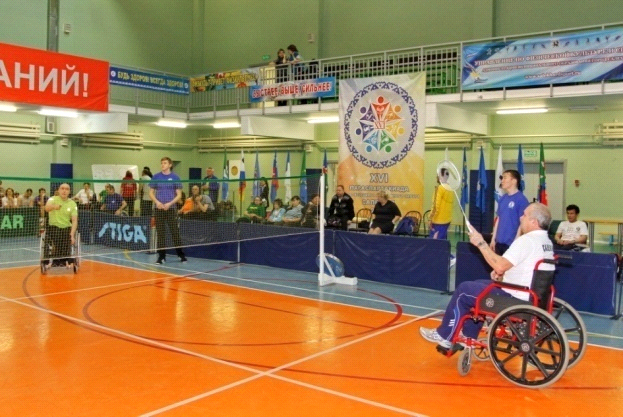 В отчётном году в муниципальном образовании регулярно  занимались адаптивной физической культурой и спортом 266 человек (2016 – 50 чел., 2017 - 275 чел., 2018 – 257 чел., 2019 – 257 чел.), из них:- дети от 4 до 18 лет – 226 человек, лица среднего и старшего возраста 40 человек. 5 спортсменов имеют массовые спортивные разряды, 2 из которых – кандидат в мастера спорта. Из 266 человек, 18 занимаются по программам спортивной подготовки.Из общей численности занимающихся лица, имеющие инвалидность по общему заболеванию – 83 человека, лица с интеллектуальными нарушениями – 66 человек, лица с нарушением зрения – 43 человека, лица с нарушением слуха – 22 человека, лица с нарушением ОДА – 52 человека. Повышение показателя произошло в связи с набором группы инвалидов (9 чел.) занятием по общефизической подготовке в МАУ СШ «Старт». На территории города Салехарда адаптивный спорт реализуется в общеобразовательных и дошкольных учреждениях (207 человек), государственном бюджетном учреждении Ямало-Ненецкого автономного округа «Центр социального обслуживания граждан пожилого возраста и инвалидов в муниципальном образовании город Салехард» (6 человек), клубе «Аквилон» на базе муниципального бюджетного учреждения культуры «Центр культуры и спорта «Геолог» (12 человек), а также в государственном автономном учреждении Ямало-Ненецкого автономного округа «Спортивная школа «Полярная шахматная школа Анатолия Карпова» (3 человека)  и в спортивно-оздоровительных группах для лиц с ограниченными физическими возможностями и детей-инвалидов муниципального автономного учреждения «Спортивная школа «Старт».По итогам 2020 года спортивная школа «Старт» заняла 3 место в окружном смотре-конкурсе на лучшую постановку физкультурно-спортивной работы среди учреждений, в которых инвалиды занимаются физической культурой и спортом в Ямало-Ненецком автономном округе. Данный высокий результат является показателем качественного решения комплекса задач по повышению качества предоставления услуг в сфере физической культуры и спорта данной категории салехардцев.4 специалиста имеют специальное образование в сфере адаптивной физической культуры и спорта.Лица с ограниченными возможностями здоровья и инвалиды занимаются адаптивным плаванием, дартсом, пауэрлифтингом, бочча, настольным теннисом и стрельбой из пневматической винтовки. Занятия адаптивным спортом проходят в следующих учреждениях спорта:- спортивный зал муниципального автономного учреждения «Центр физической культуры и спорта»;- плавательный бассейн и тренажерный зал муниципального бюджетного учреждения культуры «Центр культуры и спорта «Геолог»;- стрелковый тир муниципального бюджетного учреждения дополнительного образования «Центр внешкольной работы»;- зал тяжелой атлетики муниципального бюджетного учреждения спортивная школа «Фаворит».В 2020 году спортивная школа «Старт» выиграла грант Губернатора в размере 600 000 рублей в окружном конкурсе на предоставление грантов в сфере физической культуры и спорта на реализацию проекта «Новая ступень мастерства», направленного на привлечение к занятиям адаптивной физической культурой большего количества занимающихся и роста их спортивных результатов. В рамках предоставленной субсидии из средств окружного бюджета приобретены:- лазерный тир на 4 бойницы;- профессиональные куртки и перчатки для стрельбы;- 2 профессиональные инвалидные коляски.Также в 2020 году муниципальное автономное учреждение «Спортивная школа «Фаворит» выиграла грант Губернатора в размере 600 000 рублей в окружном конкурсе на предоставление грантов в сфере физической культуры и спорта на реализацию проекта «Развитие адаптивного тхэквондо на территории муниципального образования г. Салехард».Проект подразумевает под собой открытие в 1 квартале 2021 года спортивно-оздоровительной группы пор адаптивному тхэквондо ГТФ для детей-инвалидов и детей с ограниченными возможностями здоровья в количестве 15 человек. Проект рассчитан для лиц от 6 лет и старше. Планируется, что занятия по адаптивному тхэквондо будет вести тренер Больц Андрей Владимирович – президент региональной общественной организации «Спортивная федерация тхэквондо (ГТФ) Ямало-Ненецкого автономного округа», многократный чемпион и призер Международных соревнований, призер чемпионата Европы по тхэквондо.Основной задачей проекта является социализация людей с ограниченными возможностями здоровья и инвалидов с помощью занятий физической культурой и спортом.Ежегодно салехардцы с ограниченными возможностями здоровья принимают участие в физкультурно-спортивных мероприятиях, проводимых на территории муниципального образования, в т.ч.: в Открытой городской Параспартакиаде, матчевой встрече спортсменов-инвалидов городов Салехарда и Лабытнанги,  массовых стартах в рамках ежегодного фестиваля «День здоровья для детей с ограниченными возможностями здоровья» в Ямало-Ненецком автономном округе и других спортивных мероприятиях.     Сборная команда города Салехарда спортсменов-инвалидов регулярно участвует в Параспартакиаде Ямало-Ненецкого автономного округа.      В связи с Постановлением Губернатора ЯНАО от 16 марта 2020 года № 29-ПГ «О введении режима повышенной готовности» все спортивно-массовые и физкультурно-оздоровительные мероприятия среди лиц с ограниченными возможностями здоровья были отменены.     В Управлении по физической культуре и спорту Администрации муниципального образования город Салехард (далее - Управление) и в подведомственных учреждениях приказами назначены ответственные лица по разработке перечня мероприятий индивидуальной программы реабилитации или абилитации инвалида, индивидуальной программы реабилитации или абилитации ребёнка-инвалида (далее – ИПРА). 	Специалист управления разрабатывает и утверждает перечень мероприятий ИПРА (указываются исполнители и сроки исполнения мероприятий) и направляет копии приказа и перечень мероприятий ИПРА инвалиду и для исполнения в подведомственные учреждения.   Специалист управления ведет реестр поступивших ИПРА, и составляет отчет об исполнении перечня мероприятий ИПРА.Трудности работы с ИПРА заключается в том, что:- инвалиды  не забирают письма на почте (возврат писем);- многие инвалиды не желают заниматься адаптивной физической культурой и спортом;- многие инвалиды имеют регистрацию в Салехарде, но проживают за пределами округа. В целях исполнения ИПРА и совершенствования работы по привлечению к систематическим занятиям физической культурой и спортом инвалидов было принято решение лично информировать и консультировать инвалидов посредством телефонной связи.Спортивной гордостью города Салехарда  являются спортсмены, регулярно достигающие высоких спортивных результатов на соревнованиях самого высокого уровня. По итогам 2020 года лауреатами городского конкурса «Спортивная элита Салехарда» в номинации «Лучший спортсмен с ограниченными возможностями» стали: - Цыганков Виктор Александрович - 2 спортивный разряд. Победитель Спартакиады инвалидов Тюменской области победитель Параспартакиады ЯНАО, серебряный призер регионального турнира «Кубок Надежды» среди спортсменов с ПОДА;- Дворников Сергей Евгеньевич - Бронзовый призер XXV Спартакиады инвалидов Тюменской области. 1ое, 2ое и 3е место на Спартакиаде ЯНАО среди спортсменов  ограниченными возможностями. Решение комплекса задач по повышению качества предоставления услуг в сфере физической культуры и спорта данной категории населения города, обеспечение доступности на основные спортивные сооружения муниципального образования для горожан с ограниченными возможностями здоровья позволило сохранить высокий уровень спортивной подготовки спортсменов-инвалидов города Салехарда.III. Обеспечение беспрепятственного доступа инвалидов к объектам социальной инфраструктуры, создание условий для комфортной безбарьерной среды жизнедеятельностиУделяется постоянное внимание развитию социальной интеграции инвалидов, в первую очередь, созданию доступной для инвалидов среды жизнедеятельности.За период 2011-2020 годы муниципальных программ на адаптационные работы направлено более 52 млн. рублей (в 2017 – 4,24 млн. руб., в 2018 – 2,8 млн. руб. в 2019 – 2,2 млн. руб., в 2020 – 3,6 млн. руб.), в том числе 22,1 млн. рублей – субсидии окружного бюджета (в 2017 – 3,01 млн. руб., в 2018 – 1,7 млн. руб. в 2019 – 1,1 млн. руб., в 2020 – 1,9 млн.руб.).В целях повышения уровня доступности объектов и услуг для инвалидов в муниципальном образовании город Салехард разработан План мероприятий муниципального образования город Салехард («дорожной карты») по повышению значений показателей доступности для инвалидов объектов социальной инфраструктуры и услуг в установленных сферах деятельности до 2030 года, утвержденный постановлением Администрации города Салехарда от 27 июня 2017 года № 1044 (далее – План мероприятий). Согласно Плану мероприятий, а также представленными коммерческими предложениями, дефектной ведомостью, локальной сметой утверждены бюджетные ассигнования в 2020 году на реализацию мероприятия «Адаптация объектов социальной инфраструктуры к потребностям маломобильных групп инвалидов» в сумме  2 090 442,26 рублей, в том числе средств местного бюджета 137 442,26 рублей следующим соисполнителям:- МБУК «Централизованная библиотечная система» города Салехарда 321 000 рублей, из них средства окружного бюджета 295 000 рублей и средства местного бюджета 25 442,26 рублей, работы выполнены. Исполнение составляет 100%.- МАУ «Спортивная школа «Старт» 372 000 рублей, из них средства окружного бюджета 344 000 рублей и средства местного бюджета 28 000 рублей, работы выполнены. Исполнение составляет 100%.3. Мероприятия по созданию в дошкольных образовательных, общеобразовательных организациях, организациях дополнительного образования детей (в том числе в организациях, осуществляющих образовательную деятельность по адаптированным основным общеобразовательным программам) условий для получения детьми-инвалидами качественного образования.  МА ДОУ «Детский сад № 5 «Рябинка» на реализацию мероприятия утверждены бюджетные ассигнования в 2020 году в сумме 1 398 000 рублей из них 84 000 рублей средств местного бюджета, в том числе:- 1 102 500,00 рублей на приобретение специализированного оборудования;- 295 500,00 рублей на создание архитектурной доступности. Исполнение запланированных значений показателей доступности объектов и предоставляемых для инвалидов услуг на 25 декабря 2020 года составило 100%.Для приведения муниципальных объектов в соответствие с нормами доступности осуществлялись адаптационные мероприятия по приобретению:В результате проведенных адаптационных мероприятий удельный вес объектов, на которых инвалидам предоставляются услуги, от общего числа объектов (41) составил:- условия индивидуальной мобильности инвалидов и возможность для самостоятельного передвижения по зданию – 31,7%;- удельный вес объектов с надлежащим размещением оборудования и носителей информации, необходимых для обеспечения беспрепятственного доступа инвалидов по зрению - 53,6%;- удельный вес инфраструктурных объектов, на которых для инвалидов по слуху обеспечивается дублирование необходимой звуковой информацией - 53,6%;- удельный вес инфраструктурных объектов, на которых для инвалидов с нарушениями опорно-двигательного аппарата обеспечивается размещение оборудования и носителей информации - 56,1%.На конец 2020 года одиннадцать муниципальных объектов социальной инфраструктуры приобрели самую высокую категорию доступности (МАОУ дополнительного образования детей «Детская школа искусств» города Салехарда, МАУК «Центр культуры и спорта «ГЕОЛОГ» г. Салехард, МБУК «Централизованная библиотечная система г. Салехарда» - библиотека детского и семейного чтения, МДОУ «Детский сад № 9 «Кристаллик» комбинированного вида», МАОУ ДОД Центр детского творчества «Надежда», Департамент по труду и социальной защите населения Администрации города Салехарда, МАОУ «Средняя общеобразовательная школа № 1 им. Героя Советского Союза И.В. Королькова, МАУ «Спортивная школа «Фаворит» спортивный зал «Динамо», спортивный зал «Авиатор», МБУК «Централизованная библиотечная система» города Салехард (ул. Комсомольская, д. 17) и МАУ ДО «Детская юношеская спортивная школа «Спортивно-оздоровительный комплекс «Старт»).2.2. Обеспечение условий доступности для инвалидов жилых помещений и общего имущества в многоквартирном доме.В целях обеспечения условий доступности для инвалидов жилых помещений и общего имущества в многоквартирном доме согласно Плана мероприятий по приспособлению жилых помещений инвалидов в многоквартирных домах, в которых проживают инвалиды в 2020 году утверждены бюджетные ассигнования на реализацию мероприятия «Адаптация жилого помещения инвалида и общего имущества в многоквартирных домах, где проживают инвалиды, в соответствии с минимальным и (или) оптимальным перечнями мероприятий, утвержденными постановлением Правительства Российской Федерации от 09.07.2016                   № 649» в сумме 1 354 505,11 по итогам года реализовано 897 660,78 на следующие жилые помещения:-  ул. Ямальская, д. 24 кв. 9 мероприятия по обустройству входной группы общего имущества в многоквартирном доме, где проживает инвалид (расширение дверных проемов, уменьшение лестничного марша) в сумме 363 184,32 рублей; - ул. Чубынина, д. 24 подъезд 4 мероприятия по обустройству входной группы общего имущества в многоквартирном доме, где проживает инвалид (установка подъемного устройства) в сумме 534 476,46 рублей.По результатам обследований жилых помещений и общего имущества многоквартирных домов, поставленных в план работы муниципальной комиссии по обследованию жилых помещений инвалидов и общего имущества в многоквартирных домах, в которых проживают инвалиды, на 2020 год, проведена работа по определению сметной стоимости на проведение мероприятий по адаптации  мест общего пользования в многоквартирных домах, в которых проживают инвалиды, где нет необходимости проведения проверки экономической целесообразности по адресам: ул. З.Космодемьянской, д. 59 кв. 18, ул. Чубынина, д. 24 кв. 18, ул. Ного, д. 30 кв. 4 на общую сумма 6 792 572 рублей.По адресам: ул. Губкина, д. 11 кв. 15, ул. Республики, д. 142 кв. 5 подготовлены  заключение об отсутствии возможности приспособления жилого помещения инвалида и общего имущества в многоквартирном доме, в котором проживает инвалид, с учетом потребностей инвалида и обеспечения условий их доступности для инвалида, которые направлены в межведомственную комиссию по оценке жилых помещений жилого фонда российской федерации, многоквартирных домов, находящихся в федеральной собственности, муниципального и частного жилищного фонда города Салехарда, в целях признания жилого помещения непригодным для проживания в соответствии с Положением о признании помещения жилым помещением, жилого помещения непригодным для проживания, многоквартирного дома аварийным и подлежащим сносу или реконструкции, садового дома жилым домом и жилого дома садовым домом», утвержденного постановлением Правительства Российской Федерации от 28.01.2006 № 47  Проводится работа с негосударственными организациями, оказывающими услуги населению в муниципальном образованииТребования федерального закона о доступности для инвалидов объектов, в которых оказываются услуги населению, распространяются на негосударственные организации в таком же объёме, как и на государственные органы и учреждения. При этом негосударственными организациями населению оказывается более 60 процентов всех услуг - это магазины, аптеки, банки, почтовые отделения, аэропорты, кафе и другие.Приспособление инфраструктуры негосударственного сектора для людей с различными формами инвалидности, повышение доступности предоставляемых негосударственным сектором услуг для инвалидов, а также оказание им нужной помощи со стороны работников негосударственного сектора – является важным и необходимым этапом в создании доступной среды для людей с ограниченными возможностями здоровья на территории нашего города.Мониторинг доступности объектов, относящихся к негосударственной собственности, а также мероприятиях по информированию негосударственных организаций о необходимости организации доступности для инвалидов объектов и услуг осуществляются  в соответствии с Планом мероприятий.Согласно Плану мероприятий в отношении негосударственных организаций проводятся следующие мероприятия:- инструктирование руководителей и специалистов негосударственных организаций по вопросам принятия управленческих решений в части обеспечения доступности объектов и услуг;- разработка рекомендаций по выработке управленческих решений негосударственными организациями по вопросу создания условий доступности для инвалидов объектов, на которых ими предоставляются услуги населения;- содействие в размещении паспортов доступности объектов социальной инфраструктуры негосударственного сектора города Салехарда на региональном портале «Доступная среда».Деятельность со стороны органов местного самоуправления в основном направлена на информирование (инструктирование) руководителей негосударственных организаций о тех шагах и этапах, которые необходимо произвести организации для обеспечения доступности объектов для инвалидов. Департаментом по труду и социальной защите населения Администрации города проводится широкое информационное сопровождение негосударственных организаций по вопросам Доступной среды по следующим направлениям.Первое направление. На официальном Интернет-сайте департамента по труду и социальной защите населения Администрации города создан раздел «Доступная среда», в котором размещены необходимые материалы, направленные на создание условий по повышению доступности для инвалидов объектов, в которых  предоставляются услуги.Данный раздел содержит:- нормативные правовые акты, относящиеся к обеспечению доступности для инвалидов объектов, в которых  предоставляются услуги;- материалы инструктирования руководителей и сотрудников организаций по вопросам обеспечения доступности для инвалидов услуг и объектов, на которых они предоставляются, оказания при этом необходимой помощи инвалидам;- рекомендации по выработке управленческих решений по адаптации основных структурных элементов объектов социальной инфраструктуры и по подготовке приказов о назначении ответственных лиц, на которых возложено оказание помощи инвалидам, включая сопровождение;- методические материалы для банков, гостиниц, учреждений бытового обслуживания,  для учреждений общепита, для учреждений почтовой связи, для учреждений торговли.Второе направление. Департаментом разработаны методические пособия и рекомендации по обеспечению доступности для инвалидов негосударственных организаций по отдельным направлениям деятельности.В адрес руководителей: банковских учреждений, гостиниц, учреждений сферы бытового обслуживания, почтовой связи, транспорта, торговли и др. ежеквартально направляются методические пособия для обучения (инструктирования) сотрудников учреждений организаций по вопросам обеспечения доступности для инвалидов услуг и объектов, на которых они предоставляются, оказания при этом необходимой помощи, рекомендации по выработке управленческих решений по адаптации основных структурных элементов объектов социальной инфраструктуры и по подготовке приказов о назначении ответственных лиц, на которых возложено оказание помощи инвалидам, включая сопровождение. Третье направление. Каждую вторую среду месяца сотрудниками Департамента проводится инструктирование руководителей и специалистов негосударственных организаций по вопросам принятия управленческих решений в части обеспечения доступности объектов и услуг. В течение 2019 года запланировано проведение 9 таких мероприятий. В 2018 году проведено – 11 мероприятий. В 2020 году не проводились в связи с введением режима повышенной готовности с 16 марта 2020 года и на основании пункта 5.1. постановления Губернатора Ямало-Ненецкого автономного округа от 16.03.2020 № 29-ПГ проведение на территории Ямало-Ненецкого автономного округа спортивных, зрелищных, публичных и иных массовых мероприятий запрещены.Следует отметить, что данное мероприятие с каждым годом становится все менее популярным и востребованным среди негосударственных организаций, в связи с тем, что:1. информирование по вопросам Доступной среды проведено активно и повсеместно в период 2016-2018 гг.;2. изменения в законодательство по Доступной среде вносятся редко;3. для понимания вопроса достаточно посетить встречу однократно;4. сотрудники департамента доступны для взаимодействия и консультирования в ежедневном рабочем режиме. Четвертое направление связано с организацией рейдов по посещению негосударственных организаций, предоставляющих услуги. Специалисты Департамента совместно с региональной общественной организацией инвалидов «Надежда», с салехардской местной общественной организацией инвалидов «Мынико» проводят рейдовые мероприятия по негосударственным учреждениям. Данные рейды носят методический характер, в рамках которых руководителям и специалистам негосударственного сектора предлагаются различные варианты адаптационных мероприятий объектов.  Департамент не имеет контролирующих функций, но в тоже время, в рамках обратной связи с негосударственными организациями проведена определенная работа в части исполнения ими обязанностей по созданию условий доступности услуг и объектов и налажено взаимодействие со следующими организациями: Салехардское отделение Сбербанка № 1790, ПАО «Запсибкомбанк», МП «Полярный круг», АО «Аэропорт Салехард», ООО «Салехардский комбинат», УФПС ЯНАО Филиал ФГУП «Почта России», сети супермаркетов «Кристалл», сети аптек ООО «Жизнь», АО «Салехардэнерго», ООО «С&мир», АО «АРКТИКА», ГКУ ЯНАО «ГОСТИНИЦА» «ЮРИБЕЙ», сети Торговых центров «Стерх», ООО «Торговый центр АПЕЛЬСИН», «Стерх», торговый центр «Евро-Смак» и ресторан «Тифлисский дворик», кафе «Виктория», ОАО Государственная медицинская страховая компания «ЗАПОЛЯРЬЕ».Так, в результате такого взаимодействия установлено, что в указанных организациях выполнены следующие мероприятия:- приказами назначены ответственные за оказание помощи инвалидам и иным маломобильным гражданам;- разработаны инструкции правил этикета при общении с инвалидами;- внесены изменения в должностные инструкции сотрудников, ответственных за оказание помощи инвалидам и иным маломобильным гражданам при предоставлении услуг;- проведено инструктирование сотрудников;- составлены перечни мероприятий, для достижения доступности объектов и услуг.Пятое направление. На сегодняшний день на региональном портале «Доступная среда» размещено 26 паспортов доступности негосударственных организаций.Департаментом проводится работа по актуальности размещенной на региональном портале «Доступная среда» информации о доступности объектов социальной инфраструктуры негосударственного сектора города Салехарда.Негосударственный сектор в сфере услуг стремится к обеспечению доступности объектов для инвалидов. Так в крупнейших сетях магазинов, аптеках, на рынке, аэропорте доступными для инвалидов стали входные зоны, которые оборудованы пандусами, кнопками вызова. В Салехарде осуществляется работа, направленная на привлечение внимания населения к проблемам людей с ограниченными возможностями здоровья, формирования у подрастающего поколения гуманного отношения к инвалидам. В этих целях реализуются социальные проекты, проводятся акции, транслируются социальные ролики о проблемах людей с ограниченными возможностями. Так, Департаментом подготовлены семь видеороликов социальной направленности:«Город для всех»;«Добрые люди – добрый город»;«Талант не знает границ»;«Трудоустройство инвалидов»;«Все должно быть по закону»;«Поверь в себя»;«Без преград».IV. Социальное партнерство органов местного самоуправления с общественными организациями инвалидовНемалую роль в интеграции инвалидов в муниципальное сообщество, оказании помощи в решении их проблем играют общественные организации и объединения инвалидов. На территории муниципального образования город Салехард осуществляет свою деятельность Салехардская местная общественная организация семей, воспитывающих детей-инвалидов «Мынико».Между Салехардской местной общественной организацией семей, воспитывающих детей-инвалидов «Мынико» и органами местного самоуправления систематически осуществляется процесс взаимодействия, который выражается в информировании о социальных проектах, акциях, мероприятиях, проходимых на территории муниципального образования, привлечением в качестве участников в данных мероприятиях.Каждое полугодие проводились встречи по различным вопросам предоставления мер социальной поддержки с представителями Салехардской местной общественной организации семей, воспитывающих детей-инвалидов, «МЫНИКО», ГБУ ЯНАО «Центр социального обслуживания граждан пожилого возраста и инвалидов в муниципальном образовании город Салехард» региональной общественной организацией помощи многодетным, опекаемым, приемным, замещающим семьям и семьям с детьми-инвалидами Ямало-Ненецкого автономного округа «Семья Арктики». Благодаря тесному сотрудничеству со СМИ, общественными организациями и выпуску реклам и буклетов, граждане муниципального образования город Салехард стали иметь значительно больше информации об оказываемых государственных и муниципальных услугах. Также впервые в Салехарде организовано СМС-информирование граждан об изменениях в ходе предоставления услуг, напоминания о сроках представления документов и т.д.Информирование о мерах социальной поддержки инвалидов осуществляется в рамках работы единого консультационного центра по бесплатному телефона8-800-2000-115.Проводятся консультационные дни по реализуемым мерам социальной поддержки и государственной социальной помощи на базе Многофункционального центра предоставления государственных и муниципальных услуг.Ежемесячно проводится инструктирование руководителей и специалистов негосударственных организаций по вопросам принятия управленческих решений в части обеспечения доступности объектов и услуг.Выездные мероприятия в поселок Пельвож по вопросам предоставления мер социальной поддержки.Встречи с представителями региональной общественной организации помощи многодетным, опекаемым, приемным, замещающим семьям и семьям с детьми-инвалидами Ямало-Ненецкого автономного округа «Семья Арктики». На встрече разъяснены изменения законодательства в сфере социальной защиты, предоставления пособий на детей, государственной социальной помощи, отдыха и оздоровления многодетных семей, семей, имеющих детей инвалидов, детей, состоящих на диспансерном учете.Встречи по реализуемым мерам социальной поддержки и государственной социальной помощи, изменения в законодательстве, с ГБУ «Центр социального обслуживания граждан пожилого возраста и инвалидов в муниципальном образовании город Салехард».Встречи по реализуемым мерам социальной поддержки и государственной социальной помощи, изменения в законодательстве с Салехардской местной общественной организацией семей, воспитывающих детей-инвалидов «МЫНИКО»                 Важную роль в решении вопросов жизнедеятельности инвалидов (детей-инвалидов) и семей, имеющих детей, играет Координационный совет по делам инвалидов муниципального образования город Салехард (далее – Координационный совет), в состав которого входят представители органов местного самоуправления, общественных организаций, ГБУ ЯНАО «Центр социального обслуживания граждан пожилого возраста и инвалидов в муниципальном образовании город Салехард», Бюро № 1 - филиала ФКУ «Главное бюро Медико-социальной экспертизы по Ямало-Ненецкому автономному округу», ГКУ ЯНАО «Центр занятости населения города Салехарда», ГБУЗ «Салехардская окружная клиническая больница», ГКУ ЯНАО «Управление по обеспечению содействия федеральным органам государственной власти и деятельности мировых судей Ямало-Ненецкого автономного округа», управление Пенсионного фонда Российской Федерации в г. Салехарде и Приуральском районе Ямало-Ненецкого автономного округа. Возглавляет работу Координационного совета заместитель Главы Администрации города по социальной политике И.М. Максимова. На каждом заседании Координационного совета рассматриваются вопросы, направленные на решение проблем, затрагивающих интересы людей с ограниченными возможностями и семей с детьми. Информация о рассматриваемых вопросах размещается на сайте департамента (http://dtszns.ru). По итогам принятых решений на Координационном совете по делам инвалидов реализованы следующие мероприятия1. Продолжена реализация мероприятий по адаптации объектов социальной инфраструктуры: проанализирована степень доступности структурных подразделений Администрации города, подготовлена заявка о финансовой потребности для проведения адаптационных работ на 2021 год в рамках муниципальной программы муниципального образования город Салехард «Доступная среда» на 2017-2021 годы, за счет средств государственной программы Ямало-Ненецкого автономного округа «Социальная поддержка граждан и охрана труда на 2014-2021 годы». 2. Осуществляется контроль за своевременным, полным и эффективным использованием финансовых средств в рамках реализации мероприятий, предусмотренных муниципальной программой муниципального образования город Салехард «Доступная среда» на 2017-2021 годы, за счет средств государственной программы Ямало-Ненецкого автономного округа «Социальная поддержка граждан и охрана труда на 2014-2021 годы». 3.  Активизирована работа по информированию инвалидов о возможности приобретения технических средств реабилитации, не входящих в федеральный перечень, в соответствии с региональным законодательством.4. Продолжена деятельность муниципальных образовательных организаций по обеспечению прав детей-инвалидов на образование, по созданию условий для обеспечения физического доступа инвалидов (детей-инвалидов) к учреждениям культуры и спортивным объектам муниципального образования город Салехард. 5. Осуществляется методическая помощь негосударственным организациям, предоставляющим услуги населению, в планировании  мер по обязыванию персонала оказывать инвалидам помощь в преодолении барьеров, мешающих им получать услуги и пользоваться объектами, в которых они предоставляются, наравне с другими лицами.6. Оказывается информационная поддержка в части согласования анкет и паспортов доступности объектов социальной инфраструктуры негосударственного сектора города Салехарда, имеющих  доступность для инвалидов,  для последующего размещения сведений на региональном портале «Доступная среда».Планы на 2021 год1. Осуществлять выездные осмотры рабочих мест, создаваемых в рамках законодательства о квотировании для трудоустройства на них инвалидов.2. Продолжить работу по выявлению семей, воспитывающих детей-инвалидов возрасте до 3-х лет и  по оказанию ранней помощи детям с инвалидностью от 0 до 3–х лет.3. Продолжить разъяснительно-информационную работу среди инвалидов, семей, воспитывающих детей-инвалидов, о полагающихся им в соответствии с законодательством выплатах, отнесенных к компетенции департамента.4. Продолжить проведение систематических встреч с представителями учреждений социальной сферы и родителями, воспитывающих детей-инвалидов, с целью информирования о социальной поддержке семей с детьми-инвалидами, реализуемой в округе.5. Продолжить работу по привлечению специалистов узкой направленности для работы с детьми с ограниченными возможностями здоровья и инвалидностью – учителей-дефектологов, учителей-логопедов, тьюторов.6. Продолжить работу по взаимодействию с социально ориентированными некоммерческими организациями и индивидуальными предпринимателями поставщиками социальных услуг, оказываемых социальные услуги для инвалидов (детей – инвалидов) на территории города Салехарда.7. Продолжить информирование работодателей о необходимости создания квотированных рабочих мест для трудоустройства инвалидов в соответствии с их профессионально-квалификационной подготовкой и рекомендациями, прописанными в индивидуальной программе реабилитации и абилитации инвалидов.8. Продолжить работу по реализации Плана обследования жилых помещения инвалидов имущества в многоквартирных домах, в которых проживают инвалиды.V. ЗаключениеСоциальная поддержка инвалидов на протяжении многих лет является одним из важных направлений социальной политики как в России в целом, так и на Ямале, призванных сохранять и поддерживать социальную стабильность среди жителей. Несмотря на непростую экономическую ситуацию, в 2020 году социальные гарантии сохранены в полном объёме на всех уровнях власти. Во исполнение поручений Президента Российской Федерации и Губернатора Ямало-Ненецкого автономного округа, в 2020 году продолжена работа по формированию безбарьерной среды для инвалидов во всех сферах жизни. Формирование безбарьерной среды осуществлялось за счет средств бюджетов всех уровней, в том числе, и за счет средств государственной программы Ямало-Ненецкого автономного округа «Доступная среда на 2014-2021 годы», задачами которой являются:1.Совершенствование нормативно-правовой базы и формирование организационной основы для создания доступной среды жизнедеятельности инвалидов и других маломобильных групп населения;Повышение уровня доступности приоритетных объектов социальной инфраструктуры для инвалидов и других маломобильных групп населения, доступности и качества реабилитационных услуг.Повышение уровня просвещенности населения о вопросах инвалидности, формирование уважительного отношения к правам инвалидов.Такой комплексный подход к решению проблемы позволил только за последние годы почти в два раза увеличить долю доступных для инвалидов и других маломобильных групп населения приоритетных объектов социальной, транспортной, инженерной инфраструктуры в общем количестве приоритетных объектов.Работа в этом направлении будет продолжена и в 2021 году, для повышения её проводится ежеквартальный мониторинг реализации Плана мероприятий («дорожных карт») по повышению значений показателей доступности для инвалидов объектов и услуг. Перспективы на 2021 год:1. Реализация Плана мероприятий муниципального образования город Салехард («дорожной карты») по повышению значений показателей доступности для инвалидов объектов социальной инфраструктуры и услуг в установленных сферах деятельности до 2030 года. 2. Осуществление контроля за реализацией № 419-ФЗ «О внесении изменений в отдельные законодательные акты Российской Федерации по вопросам социальной защиты инвалидов в связи с ратификацией Конвенции о правах инвалидов».3. Актуализация портала «Доступная среда», а также рассмотрения и дальнейшего согласования анкет и паспортов доступности объектов социальной инфраструктуры негосударственного сектора города Салехарда для последующего размещения на портале «Доступная среда».4. Оказание методической помощи индивидуальным предпринимателям и специалистам негосударственных организаций в части подготовки локальных актов, разработки паспортов доступности, принятия управленческих решений и др.5. Инструктирования руководителей и специалистов негосударственных организаций по вопросам принятия управленческих решений в части обеспечения доступности объектов и услуг.6. Решение проблем организации трудоустройства инвалидов в части несоответствия профессионально-квалификационного состава инвалидов, зарегистрированных в центре занятости населения, и рекомендуемых бюро медико-социальной экспертизы условий труда по отношению к заявленной работодателями потребности свободных рабочих мест и должностей.7. Обследование жилых помещений инвалидов и общего имущества в многоквартирных домах, в которых проживают инвалиды, в целях их приспособления с учетом потребностей инвалидов и обеспечения условий их доступности для инвалидов в рамках деятельности муниципальной комиссии в соответствии с постановлением Правительства Российской Федерации от 09 июля 2016 года № 649 «О мерах по приспособлению жилых помещений и общего имущества в многоквартирном доме с учетом потребностей инвалида».8. Оказание содействия общественной организации семей, воспитывающих детей-инвалидов, «МЫНИКО» по привлечению грантовой поддержки. 9. Обеспечение своевременного предоставления и получения социальных выплат инвалидами, семьями, воспитывающих детей-инвалидов.10. Организация работы по обеспечению ранней психолого-педагогической помощи детей-инвалидов.11. Организация работы по реализации федерального государственного образовательного стандарта начального общего образования обучающихся с ограниченными возможностями, федерального государственного образовательного стандарта образования обучающихся с умственной отсталостью.12. Организация работы по ликвидации дефицита специалистов узкой направленностей – учителей-дефектологов, учителей-логопедов.№Наименование разделаСтр.I.Динамика численности инвалидов и структура инвалидности в муниципальном образовании город Салехард31.1.Динамика численности инвалидов  в муниципальном образовании город Салехард31.2.Показатели уровня и структуры первичной инвалидности взрослого населения в муниципальном образовании город Салехард41.3.Показатели уровня и структуры первичной инвалидности детского населения в муниципальном образовании город  Салехард6II.Социально-экономическое положение инвалидов в муниципальном образовании город Салехард92.1.Материально-бытовое положение инвалидов  92.2.Система мер социальной поддержки инвалидов102.3.Организация процесса реабилитации15III.Обеспечение доступности объектов социальной инфраструктуры и услуг для инвалидов в муниципальном образовании город Салехард46IV.Социальное партнерство органов местного самоуправления с общественными организациями инвалидов   51V.Заключение53Категории населенияПериодПериодПериодПериодПериодКатегории населенияна01.01.2017на 01.01.2018на 01.01.2019на 01.01.2020на 01.01.2021Население города Салехарда (чел.)20162017201820192020Население города Салехарда (чел.)48 46748 50749 21451 26351 263Детское население города Салехарда (чел.)12 93713 13713 13712 17112 171Всего инвалидов, проживающих в городе Салехарде (доля инвалидов от населения города), из них:1 665(3,4%)1 682(3,5%)1 716(3,5%)1 763(3,4%)1 762(3,4%)инвалиды старше 18 лет1 4251 4301 4451 4661 450дети-инвалиды (доля детей-инвалидов от численности детского населения)240(1,9%)252(2%)271(2,1%)297(2,4%)312(2,6%)Основные группы заболеваний2016 год2017 год2018 год2019 год2020 годтуберкулез4,95,94,14,20злокачественные новообразования23,524,531,931,931,7Болезни эндокринной системы1,01,93,11,03,5Психические расстройства и расстройства поведения6,913,716,57,48,2Болезни нервной системы5,94,91,07,44,7Болезни глаза и придаточного аппарата9,86,93,18,57,0Болезни уха1,01,02,16,32,3Болезни системы кровообращения27,417,621,615,927,0Болезни органов дыхания2,01,91,03,12,3Болезни органов пищеварения1,03,92,101,1Болезни костно-мышечной системы и соединительной ткани5,94,95,27,44,7Болезни мочеполовой системы2,92,94,102,3Последствия травм2,02,91,03,11,1Основные классы и группы болезней:2016 год2017 год2018 год2019 год2020 годЗлокачественные новообразования3,23,82,800Психические расстройства и расстройства поведения492330,537,423,5Болезни нервной системы23231116,211,7Эндокринные болезни015148,114,7Болезни глаза и придаточного аппарата70613,55,8Болезни уха3,24002,9Болезни кровообращения04000Болезни органов дыхания1,21,02,72,70Болезни костно-мышечной системы3,24,102,78,8Врожденные аномалии1314,527,713,517,6Показатели2016 год2016 год2017 год2017 год2018 год2018 год2019 год2019 год2020 год2020 годПоказателимжмжмжмжмжот 0 до 3 лет23132913332267112от 4 до 7 лет39729414118983от 8 до 14 лет7108178810112515 лет и старше300030121330Категории2016 год/чел.2017 год/чел.2018 год/чел.2019 год/чел.2020 год/чел.Общая численность инвалидовОбщая численность инвалидовОбщая численность инвалидовОбщая численность инвалидовОбщая численность инвалидовОбщая численность инвалидовИнвалиды I, II, III группы1 425 1 4301 4451 4661 450Дети-инвалиды240252271297312 ИТОГО:1 665 1 6821 7161 7631 762Воспользовалось мерами социальной поддержки:Воспользовалось мерами социальной поддержки:Воспользовалось мерами социальной поддержки:Воспользовалось мерами социальной поддержки:Воспользовалось мерами социальной поддержки:Воспользовалось мерами социальной поддержки:Инвалиды I, II, III группы1 199 1 2921 2611 2461 195Дети-инвалиды221251258287303 ИТОГО:1 420 1 5431 5191 5331 498Число инвалидов, обеспеченных лекарственными средствамиЧисло инвалидов, обеспеченных лекарственными средствами2016 год1 093 чел.2017 год1 494 чел.2018 год1 438 чел.2019 год1 587 чел.2020 год1 503 чел.Сумма затрат на обеспечение лекарственными препаратами инвалидовСумма затрат на обеспечение лекарственными препаратами инвалидов2016 год20 047 981,342017 год28 436 372,962018 год35 753 246,072019 год97 233 980,672020 год25 007 109,30Общее количество обслуженных инвалидов (человек/медицинских услуг)В том числе по ИПРВ том числе по ИПРИнвалиды (взрослые)Человек/услугДети-инвалиды Человек/услуг2016 год – 1 330/2 8331 180/2 348150/485 2017 год – 1 394/2 8651237/2 218157/6472018 год – 1447/2 9561289/2 234158/6592019 год – 1 565/3 0501389/ 2 317176/7332020 год – 1 387/3 3841 203/2 764184/620Заболевание2016 год2017 год2018 год2019 год2020 годВсего, из них:139+(91 псх.)140+(90псих)160(99)176( 98)184Заболевания органов зрения2135232622Заболевания органов слуха88887ВПР4338394150Заболевания органов дыхания00122Заболевания костно-мышечной системы48668Новообразования1316131411Заболевания эндокринной системы 1716182427Психические заболевания9190999895Болезни крови11442Последствия травм22223Инфекционные болезни00000Болезни органов пищеварения10002Патология нервной системы, в том числе ДЦП290464943Метод реабилитации2017 год2017 год2018 год2018 год2019 год2019 год2020 год2020 годМетод реабилитацииКол-во детейКол-во услугКол-во детейКол-во услугКол-во детейКол-во услугКол-во детейКол-во услугФизиопроцедуры46443374355763711111Спелеокамера2260550712000Гидромассаж202131715732352770Массаж56708375366388218157ЛФК3919942448525561190Механическая терапия (Локомат, вертикалиатор)2418249034500Нирвана11110131651212500Дневной стационар66924418404085233240ПоказателиКол-во обратившихся инвалидовКол-во обратившихся инвалидовКол-во обратившихся инвалидовКол-во обратившихся инвалидовКол-во обратившихся инвалидовКол-во обеспеченных инвалидовКол-во обеспеченных инвалидовКол-во обеспеченных инвалидовКол-во обеспеченных инвалидовКол-во обеспеченных инвалидовПоказатели2016 год(чел.)2017 год(чел.)2018 год(чел.)2019 год(чел.)2020 год(чел.)2016 год(чел.)2017 год(чел.)2018 год(чел.)2019 год(чел.)2020 год(чел.)Технические средства реабилитации и протезно-ортопедические изделия4 2531 4031 43414601 0133 8461 2771 4281252686Компенсация за технические средства реабилитации1 8861 6437036235621 8861 643483745436В том числе компенсация по оплате проезда1684647342616846261826Число детей-инвалидов2016 год2017 год2018 год2019 год2020 годпосещающих дошкольные образовательные организации5853656869посещающих общеобразовательные учебные заведения128129137145159обучающихся в коррекционных классах 5872808089получивших образовательную субсидию для получения высшего образования1 (55 336 рублей)0000с нарушением интеллекта, получающих образовательные услуги4165747577обучающихся на дому3339504754Направленность группыКоличество групп для детей с ОВЗКоличество групп для детей с ОВЗКоличество групп для детей с ОВЗКоличество групп для детей с ОВЗКоличество групп для детей с ОВЗНаправленность группы2016 год2017 год2018 год2019 год2020 годГруппы компенсирующей направленности1012131414Группы комбинированной направленности1415111314Лекотека11111Итого2528252829Класс Количество групп для детей с ОВЗКоличество групп для детей с ОВЗКоличество групп для детей с ОВЗКоличество групп для детей с ОВЗКоличество групп для детей с ОВЗКласс 2016 год2017 год2018 год2019 год2020 годДля детей с задержкой психического развития1818161514Для детей с умственной отсталостью1213131314Для слепых детей00001Итого 3031292829Наименование государственной услуги2016 год2017 год2018 год2019 год2020 годЧисленность инвалидов, обратившихся в центр занятости (чел.)5251535652Численность инвалидов, трудоустроенных, всего (чел.)из них в рамках:- государственной программы Ямало-Ненецкого автономного округа «Содействие занятости населения на 2014-2020 гг.»;- квотирования рабочих мест;- самостоятельно2713151271791401717239162212422221Численность инвалидов, получивших услуги по профессиональной ориентации (чел.)6453474212Численность инвалидов, получивших услуги по психологической поддержке (чел.)913733Численность инвалидов, получивших услуги по профессиональному обучению (чел.)32000Численность инвалидов, получивших услуги по социальной адаптации (чел.)1013633Численность инвалидов, получивших услуги по самозанятости (чел.)1 (оказание консультативной помощи)1 (оказание консультативной помощи)2 (оказание персональных услуг)1(оказание консультативной помощи)3(оказание консультативной помощи)В 2016 году работодателями города Салехарда в счет квоты фактически создано рабочих мест: В 2016 году работодателями города Салехарда в счет квоты фактически создано рабочих мест: Выделено, из них:- осуществляют трудовую деятельность инвалиды- рабочие места остаются вакантными.219103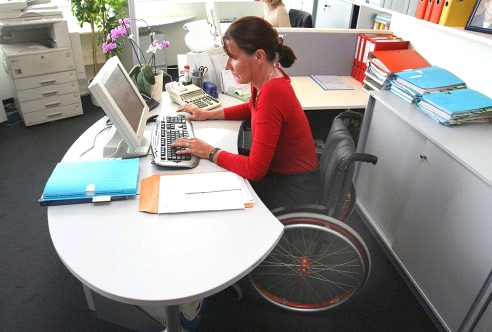 116В 2017 году работодателями города Салехарда в счет квоты фактически создано рабочих мест:В 2017 году работодателями города Салехарда в счет квоты фактически создано рабочих мест:Выделено, из них:- осуществляют трудовую деятельность инвалиды- рабочие места остаются вакантными.234121113В 2018 году работодателями города Салехарда в счет квоты фактически создано рабочих мест:В 2018 году работодателями города Салехарда в счет квоты фактически создано рабочих мест:Выделено, из них:- осуществляют трудовую деятельность инвалиды- рабочие места остаются вакантными.260133128В 2019 году работодателями города Салехарда в счет квоты фактически создано рабочих мест:В 2019 году работодателями города Салехарда в счет квоты фактически создано рабочих мест:Выделено, из них:- осуществляют трудовую деятельность инвалиды- рабочие места остаются вакантными.207102105В 2020 году работодателями города Салехарда в счет квоты фактически создано рабочих мест:В 2020 году работодателями города Салехарда в счет квоты фактически создано рабочих мест:Выделено, из них:- осуществляют трудовую деятельность инвалиды- рабочие места остаются вакантными.20311291№п/пСтруктурные подразделения*Количество обслуженных граждан с ограниченными возможностями здоровья*Количество обслуженных граждан с ограниченными возможностями здоровья*Количество обслуженных граждан с ограниченными возможностями здоровья*Количество обслуженных граждан с ограниченными возможностями здоровьяКоличество оказанных социальных  услуг гражданам с ограниченными возможностями здоровья  Количество оказанных социальных  услуг гражданам с ограниченными возможностями здоровья  Количество оказанных социальных  услуг гражданам с ограниченными возможностями здоровья  Количество оказанных социальных  услуг гражданам с ограниченными возможностями здоровья  №п/пСтруктурные подразделения2017 год2018 год2019 год2020 год2017 год2018 год2019 год2020 год1245689101.ОСР с ОВЗ65(13 инв. старше 18 лет/ 52 РИ)71 (12 инв. старше 18 лет/ 59 РИ)65 (12 инв. старше 18 лет/ 53 РИ)40 (12 инв. старше 18 лет/ 28 РИ)10668 (1168 инв.старше 18 лет/ 9500 ДИ)6782 (1671 инв.старше 18 лет/ 5111 ДИ)6138(2194 инв.старше 18 лет/  3944 ДИ)8261(2806 инв.старше 18 лет/  5455 ДИ)2.ОСО на дому7074 (1 РИ)77 (2 РИ)105 (2 РИ)6489554596(54594 инв.старше 18 лет/ 2 РИ)31598 (31098 инв.старше 18 лет/  500 ДИ)29908 (29386 инв.старше 18 лет/  522 ДИ)3.ОСО «Милосердие»15 (14 инв. старше 18 лет/ 1 РИ)14 (1 РИ)5 124785 (4504 инв.старше 18 лет/ 281 РИ)4068 (4019 инв.старше 18 лет/ 49 РИ)218723714.ОДП8671237891630140522355.ОССО165(153 инв. старше 18 лет/ 12 ДИ)158(152 инв. старше 18 лет/ 6 ДИ)184 (175 инв. старше 18 лет/ 9 ДИ)150(147 инв. старше 18 лет/ 3 РИ)1424(1356 инв.старше 18 лет/ 68 ДИ)1632(1567 инв.старше 18 лет/ 65 ДИ)1855(1684 инв.старше 18 лет/ 171 ДИ)935 (925 инв.старше 18 лет/ 10 ДИ)6.ОСС------ИТОГО: 259*/56 ДИ260*/64 ДИ291*/59 ДИ230*/33 ДИ85561 (9849 ДИ)68708 (5227 ДИ)43183 (4615 ДИ)43710 (5987 ДИ)2016 год2017 год2018 год2019 год2020 год87908536362016 год2017 год2018 год2019 год2020 год1 973 чел.3 794 чел.3 382 чел.2 367 чел.4 685 чел.№ п/пНаименование объекта Проведенные мероприятия1231МБУК «Централизованная библиотечная система» города СалехардаПриобретено и установлено:- адаптация санитарно-гигиенического помещения и расширение проходов эвакуационных путей на объекте2МАУ «Спортивная школа «Старт»Приобретено и установлено:- светововандальный маяк;- звуковой маяк с устройством активации;- ручка дверной системы нажатия;- автоматический доводчик двери;- дверная ручка для инвалидов;- тактильная информационная табличка;- самоклеящаяся тактильная плитка;- скамья вертикальная и горизонтальная для инвалидов;- сенсорный дозатор.3МА ДОУ «Детский сад № 5 «Рябинка»Приобретено и установлено:- приобретение специализированного оборудования;- создание архитектурной доступности. 2017 год2018 год2019 год2020 годПолностью адаптированы – 6Полностью адаптированы – 7Полностью адаптированы – 9Полностью адаптированы – 11